รายงานการประชุมสภาเทศบาลตำบลมะกอกเหนือสมัยสามัญ  สมัยที่  3  ครั้งที่  2 ประจำปี  พ.ศ. ๒๕63 วันพุธ ที่  23  กันยายน  พ.ศ. ๒๕63  เวลา 09.30  น. ณ ห้องประชุมสภาเทศบาลตำบลมะกอกเหนือ****************************************                                                                                                                                                                                                                                                                                                                                                                                                                                                                                                                                                                                              ผู้เข้าประชุม ผู้เข้าร่วมประชุม/ระเบียบ....-๒-เริ่มประชุม	เวลา  09.3๐  น.เลขานุการสภาฯ	เรียนประธานสภาเทศบาล คณะผู้บริหารและสมาชิกสภาเทศบาลทุกท่านครับ   	บัดนี้ได้เวลาตามที่กำหนดประชุมและสมาชิกสภาเทศบาลครบองค์ประชุมแล้ว ขอเรียนเชิญท่านประธานสภาเทศบาลตำบลมะกอกเหนือดำเนินการประชุมสภาเทศบาลตำบลมะกอกเหนือ ตามระเบียบวาระการประชุมต่อไป ขอเรียนเชิญครับประธานสภาฯ	ท่านสมาชิกสภาเทศบาล คณะผู้บริหารและผู้เข้าร่วมประชุมสภาเทศบาลตำบลมะกอกเหนือทุกท่านครับ  วันนี้เป็นการประชุมสภาเทศบาลตำบลมะกอกเหนือ  สมัยสามัญ  สมัยที่  3  ครั้งที่  2  ประจำปี 2563  ตรงกับวันพุธ ที่  23  กันยายน พ.ศ. 2563  เมื่อที่ประชุมครบองค์ประชุม  ผมขอเปิดและดำเนินการประชุมตามระเบียบวาระ ดังต่อไปนี้  ระเบียบวาระที่  1	เรื่องที่ประธานแจ้งให้ที่ประชุมทราบประธานสภาฯ	เรื่องที่ประธานแจ้งให้ที่ประชุมทราบ สำหรับวันนี้มีหนึ่งเรื่อง คือสมาชิกสภาเทศบาลคุณประภาศ  พุทธคลิ้ง  ลาการประชุม  เนื่องจากป่วยได้ลากับประธานสภาเรียบร้อยแล้วนะครับ ที่ประชุม	รับทราบระเบียบวาระที่  ๒  	เรื่องรับรองรายงานการประชุมสภาเทศบาลตำบลมะกอกเหนือ	สมัยสามัญ สมัยที่ 3 ประจำปี พ.ศ. ๒๕๖3  เมื่อวันพุธ ที่ 26 สิงหาคม  พ.ศ. ๒๕๖3 ประธานสภาฯ	เรื่องรับรองรายงานการประชุมสภาเทศบาลตำบลมะกอกเหนือ สมัยสามัญ   สมัยที่  3  ประจำปี พ.ศ. ๒๕๖3  เมื่อวันพุธ ที่ 26 สิงหาคม  พ.ศ. ๒๕๖3 ตามที่ได้มีการประชุมสภาเทศบาลตำบลมะกอกเหนือ สมัยสามัญ  สมัยที่  3  ประจำปี 2563  เมื่อวันพุธ ที่ 26  สิงหาคม  2563  ฝ่ายเลขานุการได้จัดทำรายงานการประชุมและเสนอคณะกรรมการตรวจรายงานการประชุมตรวจสอบเสร็จเรียบร้อยแล้วจึงเสนอที่ประชุมพิจารณาและรับรองรายงานการประชุมครั้งที่ผ่านมา  มีสมาชิกท่านใดจะแก้ไขหรือเพิ่มเติมในส่วนที่ตัวเองได้อภิปรายในที่ประชุมครั้งที่ผ่านมาก็ขอเชิญสมาชิกสภาครับ  ถ้าไม่มีสมาชิกท่านใดจะแก้ไขรายงานการประชุมก็ถือว่าสมาชิกได้ตรวจทานก่อนที่จะมีการประชุมในวันนี้เป็นที่เรียบร้อยแล้ว กระผมจะขอมตินะครับ  สมาชิกท่านใดรับรองรายงานการประชุมสภาเทศบาล สมัยสามัญ สมัยที่ 3 เมื่อวันที่ 26 สิงหาคม พ.ศ. 2563 โปรดยกมือครับ เลขานุการสภา			รับรอง  7  เสียง   ประธานสภาฯ			ประธานสภาฯงดออกเสียงและสมาชิกสภาฯลาประชุม 1 ท่าน มติที่ประชุม			รับรอง  7  เสียง   			งดออกเสียง  1 เสียง			ลาประชุม 1  เสียง/ระเบียบ...-3-ระเบียบวาระที่  ๓ 	เรื่องที่คณะกรรมการที่สภาท้องถิ่นตั้งขึ้นพิจารณาเสร็จแล้ว ประธานสภาฯ	ตามที่สภาเทศบาลตำบลมะกอกเหนือมีมติรับหลักการร่างเทศบัญญัติงบประมาณรายจ่ายประจำปีงบประมาณ พ.ศ. 2564  เมื่อวันที่  26    สิงหาคม  พ.ศ. 2563  เวลา  10.00 น.  และมีมติกำหนดระยะเวลาเสนอคำแปรญัตติ  ตั้งแต่วันที่  31  สิงหาคม  พ.ศ. 2563 และวันที่ 1 – 2 กันยายน  พ.ศ. 2563  เวลา  08.30 น.- 16.30 น.  ดังนั้นจึงขอเชิญประธานคณะกรรมการแปรญัตติรายงานความเห็นของคณะกรรมการแปรญัตติต่อสภาเทศบาลตำบลมะกอกเหนือ เชิญครับประธานกรรมการแปรฯ	เรียนประธานสภาเทศบาลตำบลมะกอกเหนือ  ผมนายณรงค์  ฤทธิรัตน์ 	สมาชิกสภาเทศบาล  เขตที่ 1  ประธานกรรมการแปรญัตติได้ปฏิบัติหน้าที่โดยมารอรับคำแปรญัตติ  เมื่อวันที่ 31  สิงหาคม  พ.ศ. 2563  และวันที่ 1 - 2 กันยายน พ.ศ. 2563  เวลา  08.30 น. - 16.30 น.  ปรากฏว่าไม่มีผู้บริหารและสมาชิกสภาเทศบาลตำบลมะกอกเหนือท่านใดยื่นคำขอแปรญัตติร่างเทศบัญญัติงบประมาณรายจ่ายประจำปีงบประมาณ พ.ศ. 2564 คณะกรรมการแปรญัตติจึงมีมติเห็นชอบคงร่างเทศบัญญัติงบประมาณรายจ่ายประจำปีงบประมาณ พ.ศ. 2564  ตามร่างเดิม  จึงขอรายงานให้ประธานสภาเทศบาลตำบลมะกอกเหนือ  เพื่อแจ้งให้สมาชิกสภาเทศบาลตำบลมะกอกเหนือ  พิจารณาในวาระที่  2  และวาระที่  3  ต่อไปครับที่ประชุม	รับทราบระเบียบวาระที่  4 	เรื่องที่เสนอใหม่	4.1 พิจารณาร่างเทศบัญญัติงบประมาณรายจ่ายประจำปีงบประมาณ     พ.ศ. 2564(วาระที่ 2)ประธานสภาฯ	ต่อไปเป็นการพิจารณาร่างเทศบัญญัติงบประมาณรายจ่ายประจำปีงบประมาณ พ.ศ. 2564  ในวาระที่ 2  เชิญเลขานุการสภาฯชี้แจงระเบียบให้สมาชิกได้ทราบครับเลขานุการสภาฯ			เรียนท่านประธานสภาฯ  คณะผู้บริหารและสมาชิกสภาทุกท่านครับ ตามระเบียบกระทรวงมหาดไทยว่าด้วยข้อบังคับการประชุมสภาท้องถิ่น พ.ศ. 2547(แก้ไขเพิ่มเติมถึง (ฉบับ 2) พ.ศ. 2554) ข้อ 51 ในการพิจารณาร่างข้อบัญญัติวาระที่สอง ให้ปรึกษาเรียงตามลำดับข้อเฉพาะที่มีการแปรญัตติหรือที่คณะกรรมการแปรญัตติแก้ไขเท่านั้น  เว้นแต่ที่ประชุมสภาท้องถิ่นจะได้ลงมติเป็นอย่างอื่น  ถ้าที่ประชุมสภาท้องถิ่นลงมติเห็นด้วยกับคำแปรญัตติ หรือเห็นด้วยกับการแก้ไขในข้อใดแล้วไม่ให้เสนอขอแปรญัตติหรือเสนอญัตติขอเปลี่ยนแปลงมตินั้นอีก  ถ้าข้อความในข้อใดที่ได้มีมติไปแล้วขัดแย้งกันหรือบกพร่องในสาระสำคัญที่ประชุมสภาท้องถิ่นจะลงมติให้ส่งปัญหานั้นไปให้คณะกรรมการแปรญัตติพิจารณาใหม่เฉพาะที่ขัดแย้งหรือบกพร่องก็ได้โดยไม่ให้มีการแปรญัตติในเรื่องใหม่ขึ้นอีก ในกรณีที่มีมติส่งปัญหาไปให้คณะกรรมการแปรญัตติพิจารณาใหม่ดังกล่าวแล้ว /การ...-4-			การพิจารณาเฉพาะข้อนั้นๆ เป็นอันระงับไว้ก่อน แต่ถ้าไม่เป็นการขัดข้องที่จะพิจารณาข้ออื่นๆ ต่อไป สภาท้องถิ่นอาจลงมติให้พิจารณาจนจบร่างข้อบัญญัติ   ก็ได้ ถ้าข้อขัดแย้งหรือข้อบกพร่องตามวรรคสามเกิดขึ้นในการพิจารณารวดเดียวที่ประชุมสภาท้องถิ่นจะลงมติให้ดำเนินการตามความในวรรคสามก็ได้เมื่อคณะกรรมการแปรญัตติได้ยื่นรายงานการพิจารณาข้อที่ได้ระงับไว้นั้น ตามวรรคสามแล้วให้ประธานสภาท้องถิ่นส่งรายงานนั้นให้แก่สมาชิกสภาท้องถิ่น ไม่น้อยกว่ายี่สิบสี่ชั่วโมงก่อนวันนัดประชุม เว้นแต่กรณีต้องพิจารณาเป็นการด่วน ในการประชุมต่อวาระที่สอง ให้ที่ประชุมสภาท้องถิ่นลงมติเฉพาะข้อที่ได้ระงับไว้เท่านั้นครับประธานสภาฯ	ตามที่คณะกรรมการแปรญัตติร่างเทศบัญญัติงบประมาณรายจ่ายประจำปีงบประมาณ พ.ศ. 2564 รายงานผลการแปรญัตติให้ท่านสมาชิกสภาฯทราบแล้วนั้น  ปรากฏว่าไม่มีผู้บริหารและสมาชิกสภาเทศบาลตำบลมะกอกเหนือท่านใด  ยื่นคำขอแปรญัตติร่างเทศบัญญัติงบประมาณรายจ่ายประจำปีงบประมาณ พ.ศ. 2564 และคณะกรรมการแปรญัตติมีมติเห็นชอบคงร่างเทศบัญญัติงบประมาณรายจ่ายประจำปีงบประมาณ พ.ศ. 2564 ตามร่างเดิม  จึงไม่ต้องขอมติสภาฯ คงร่างเดิมอีกครั้ง ที่ประชุม	รับทราบ	4.2 การพิจารณาร่างเทศบัญญัติงบประมาณรายจ่ายประจำปีงบประมาณ พ.ศ. 2563(วาระที่ 3)ประธานสภาฯ	ต่อไปเป็นการพิจารณาร่างเทศบัญญัติงบประมาณรายจ่ายประจำปีงบประมาณ พ.ศ. 2563 วาระที่ 3  เชิญเลขานุการสภาเทศบาลชี้แจงระเบียบครับเลขานุการสภาฯ	เรียนท่านประธานสภาฯ คณะผู้บริหารและสมาชิกสภาทุกท่านครับ ตามระเบียบกระทรวงมหาดไทยว่าด้วยข้อบังคับการประชุมสภาท้องถิ่น พ.ศ. 2547 แก้ไขเพิ่มเติมถึง(ฉบับที่ 2) พ.ศ. 2554 ข้อ 52  การพิจารณาร่างข้อบัญญัติในวาระที่สาม ไม่มีการอภิปราย เว้นแต่ที่ประชุมสภาท้องถิ่นจะได้ลงมติให้มีการอภิปราย ถ้ามีเหตุอันสมควรในการพิจารณาวาระนี้ให้ที่ประชุมสภาท้องถิ่นลงมติว่าจะให้ตราเป็นข้อบัญญัติหรือไม่ครับประธานสภาฯ	เลขานุการสภาฯได้ชี้แจงแล้ว ไม่มีใครอภิปรายนะครับ  ผมจะขอมติที่ประชุม  นะครับ  สมาชิกสภาเทศบาลท่านใดเห็นชอบให้ตราเป็นเทศบัญญัติงบประมาณรายจ่ายประจำปีงบประมาณ พ.ศ. 2564  เพื่อเสนอผู้ว่าราชการจังหวัดพิจารณาอนุมัติ  โปรดยกมือครับเลขานุการสภาฯ			เห็นชอบ  7  เสียง   ประธานสภาฯ			ประธานสภาฯงดออกเสียงและสมาชิกสภาฯลาประชุม  1  เสียง มติที่ประชุม			เห็นชอบ  7  เสียง   			งดออกเสียง  1 เสียง			ลาประชุม 1  เสียง/ระเบียบ...-5-ระเบียบวาระที่  5 	ญัตติอื่น ๆ 	5.1 ญัตติขออนุมัติโอนงบประมาณรายจ่ายทั่วไป  ประจำปีงบประมาณ พ.ศ. 2563  เพื่อจัดซื้อครุภัณฑ์คอมพิวเตอร์(สำนักปลัดเทศบาล)ประธานสภาฯ	ญัตติขออนุมัติโอนงบประมาณรายจ่ายทั่วไป  ประจำปีงบประมาณ พ.ศ. 2563  เพื่อจัดซื้อครุภัณฑ์คอมพิวเตอร์ของสำนักปลัดเทศบาล  เชิญเลขานุการสภาฯ ชี้แจงระเบียบฯ ครับเลขานุการสภาฯ	เรียนประธานสภาเทศบาล คณะผู้บริหารและสมาชิกสภาเทศบาลทุกท่าน  กระผมขอนำเรียนให้ทราบว่าญัตติ 5.1 – 5.9 ใช้ระเบียบในการพิจารณา  ดังนี้  ตามระเบียบกระทรวงมหาดไทยว่าด้วยวิธีการงบประมาณขององค์กรปกครองส่วนท้องถิ่น พ.ศ. 2541  แก้ไขเพิ่มเติมถึงฉบับที่ 3  พ.ศ. 2543 หมวด 4  การโอนและแก้ไขเปลี่ยนแปลงงบประมาณ ข้อ  27  การโอนเงินงบประมาณรายจ่ายในหมวดค่าครุภัณฑ์ที่ดินและสิ่งก่อสร้างที่ทำให้ลักษณะปริมาณ คุณภาพเปลี่ยนหรือโอนไปตั้งจ่ายรายการใหม่ให้เป็นอำนาจอนุมัติของสภาท้องถิ่นครับประธานสภาฯ	เชิญฝ่ายบริหารชี้แจงรายละเอียด  ขอเชิญครับนายกเทศมนตรีฯ	เรียนประธานสภาเทศบาลตำบลมะกอกเหนือข้าพเจ้านายรนชัย ตั้งพูนผลวิวัฒน์  นายกเทศมนตรีตำบลมะกอกเหนือ  ขอเสนอญัตติขออนุมัติโอนงบประมาณรายจ่ายทั่วไป ประจำปีงบประมาณ  พ.ศ. 2563 โดยมีหลักการและเหตุผล  ดังนี้หลักการขออนุมัติโอนงบประมาณรายจ่ายทั่วไป ประจำปีงบประมาณ พ.ศ. 2563  ดังนี้ 1. โอนตั้งจ่ายรายการใหม่  ด้านบริหารทั่วไป  แผนงานบริหารงานทั่วไป      งานบริหารทั่วไป งบลงทุน  หมวดค่าครุภัณฑ์ที่ดินและสิ่งก่อสร้าง ค่าครุภัณฑ์  ครุภัณฑ์คอมพิวเตอร์  ดังนี้ 1.1  เครื่องคอมพิวเตอร์ สำหรับงานสำนักงาน  เพื่อจ่ายเป็นค่าจัดซื้อเครื่องคอมพิวเตอร์  สำหรับงานสำนักงาน  จำนวน 1 เครื่อง ๆ ละ 17,000 บาท เป็นเงิน 17,000 บาท  โดยมีลักษณะพื้นฐาน ดังนี้  1.1.1 มีหน่วยประมวลผลกลาง(CPU) ไม่น้อยกว่า 4 แกนหลัก(4 core)          มีความเร็วสัญญาณนาฬิกาพื้นฐานไม่น้อยกว่า 3.1 GHz หรือดีกว่าจำนวน       1  หน่วย1.1.2  หน่วยประมวลผลกลาง(CPU) มีหน่วยความจำแบบ Cache Memory รวมในระดับ(Level)เดียวกัน  ขนาดไม่น้อยกว่า 4 MB                         	1.1.3 มีหน่วยความจำหลัก (RAM) ชนิด DDR4 หรือดีกว่า มีขนาดไม่น้อยกว่า 4 GB/1.1.4 มีหน่วย....-6-1.1.4 มีหน่วยจัดเก็บข้อมูล ชนิด SATA หรือดีกว่า ขนาดความจุไม่น้อยกว่า     1 TB หรือ ชนิด Solid State Drive  ขนาดความจุไม่น้อยกว่า 250 GB  จำนวน  1  หน่วย1.1.5 มี DVD-RW หรือดีกว่า  จำนวน  1  หน่วย1.1.6 มีช่องเชื่อมต่อระบบเครือข่าย(Network Interface)แบบ 10/100/1000 Base-T หรือดีกว่า  จำนวนไม่น้อยกว่า  1  ช่อง                        	       1.1.7 มีช่องเชื่อมต่อ (Interface)แบบ  USB 2.0 หรือดีกว่าไม่น้อยกว่า 3  ช่อง1.1.8 มีแป้นพิมพ์และเมาส์1.1.9 มีจอแสดงภาพขนาดไม่น้อยกว่า  19  นิ้ว  จำนวน  1  หน่วยจัดซื้อตามเกณฑ์ราคากลางและคุณลักษณะพื้นฐานการจัดหาอุปกรณ์และระบบคอมพิวเตอร์1.2 เครื่องคอมพิวเตอร์โน้ตบุ๊ก สำหรับงานสำนักงาน  เพื่อจ่ายเป็นค่าจัดซื้อเครื่องคอมพิวเตอร์โน้ตบุ๊ก สำหรับงานสำนักงาน  จำนวน  1  เครื่อง ๆ ละ  16,000  บาท  เป็นเงิน  16,000  บาท  โดยมีลักษณะพื้นฐาน ดังนี้   		1.2.1 มีหน่วยประมวลผลกลาง(CPU) ไม่น้อยกว่า 2  แกนหลัก (2 core) โดยมีความเร็วสัญญาณนาฬิกาพื้นฐานไม่น้อยกว่า 1.0 GHz และมีเทคโนโลยีเพิ่มสัญญาณนาฬิกาได้ในกรณีที่ต้องใช้ความสามารถในการประมวลผลสูง  จำนวน  1  หน่วย                 	1.2.2 หน่วยประมวลผลกลาง (CPU) มีหน่วยความจำแบบ Cache Memory รวมในระดับ(Level)เดียวกันขนาดไม่น้อยกว่า 4 MB    	       1.2.3 มีหน่วยความจำหลัก(RAM)ชนิด DDR4หรือดีกว่า ขนาดไม่น้อยกว่า 4 GB1.2.4 มีหน่วยจัดเก็บข้อมูล  ชนิด SATA หรือดีกว่า  ขนาดความจุไม่น้อยกว่า  1 TB  หรือ ชนิด Solid State  Drive  ขนาดความจุไม่น้อยกว่า  250 GB  จำนวน  1  หน่วย    	1.2.5 มีจอภาพที่รองรับความละเอียดไม่น้อยกว่า 1,366x768 Pixel และมีขนาดไม่น้อยกว่า 12 นิ้ว    	1.2.6 มีช่องเชื่อมต่อ(Interface) แบบ USB 2.0 หรือดีกว่า ไม่น้อยกว่า 3  ช่อง   	       1.2.7 มีช่องเชื่อมต่อแบบ HDMI  หรือ VGA  จำนวนไม่น้อยกว่า  1  ช่อง       1.2.8 มีช่องเชื่อมต่อระบบเครือข่าย(Network Interface) แบบ    10/100/1000 Base-T หรือดีกว่า จำนวนไม่น้อยกว่า  1  ช่อง1.2.9 สามารถใช้งานได้ไม่น้อยกว่า Wi-Fi(IEEE802.11b,g,n,ac)และ Bluetoothจัดซื้อตามเกณฑ์ราคากลางและคุณลักษณะพื้นฐานการจัดหาอุปกรณ์และระบบคอมพิวเตอร์2. โอนตั้งจ่ายรายการใหม่  ด้านบริหารทั่วไป  แผนงานบริหารงานทั่วไป     งานบริหารทั่วไป งบลงทุน หมวดค่าครุภัณฑ์ที่ดินและสิ่งก่อสร้าง ค่าครุภัณฑ์/ครุภัณฑ์...-7-ครุภัณฑ์คอมพิวเตอร์  เพื่อจ่ายเป็นค่าจัดซื้อเครื่องพิมพ์เลเซอร์ หรือLED  ขาวดำ(18 หน้า/นาที) จำนวน 1 เครื่องๆ ละ 2,600 บาท เป็นเงิน 2,600 บาท  คุณลักษณะพื้นฐาน ดังนี้- มีความละเอียดในการพิมพ์ไม่น้อยกว่า 600x600 dpi- มีความเร็วในการพิมพ์สำหรับกระดาษ A 4 ไม่น้อยกว่า 18 หน้าต่อนาที(ppm)- มีหน่วยความจำ (Memory) ขนาดไม่น้อยกว่า 8 MB- มีช่องเชื่อมต่อ(Interface)แบบ USB 2.0หรือดีกว่า จำนวนไม่น้อยกว่า  1  ช่อง- มีถาดใส่กระดาษได้ไม่น้อยกว่า  150  แผ่น- สามารถใช้ได้กับ A4, Letter,Legal และCustom  จัดซื้อตามเกณฑ์ราคากลางและคุณลักษณะพื้นฐานการจัดหาอุปกรณ์และระบบคอมพิวเตอร์ 3. โอนตั้งจ่ายรายการใหม่  ด้านบริหารทั่วไป  แผนงานบริหารงานทั่วไป      งานบริหารทั่วไป  งบลงทุน  หมวดค่าครุภัณฑ์ที่ดินและสิ่งก่อสร้าง ค่าครุภัณฑ์  ครุภัณฑ์คอมพิวเตอร์  เพื่อจ่ายเป็นค่าจัดซื้อเครื่องสำรองไฟ ขนาด 800 VA จำนวน  4  เครื่องๆ ละ 2,500 บาท  เป็นเงิน 10,000 บาท คุณลักษณะพื้นฐาน ดังนี้- มีกำลังไฟฟ้าด้านนอกไม่น้อยกว่า  800 VA (480 Watts)- สามารถสำรองไฟฟ้าได้ไม่น้อยกว่า  15  นาทีจัดซื้อตามเกณฑ์ราคากลางและคุณลักษณะพื้นฐานการจัดหาอุปกรณ์และระบบคอมพิวเตอร์  4. โอนตั้งจ่ายรายการใหม่  ด้านบริหารทั่วไป  แผนงานการรักษาความสงบภายใน  งานบริหารทั่วไปเกี่ยวกับการรักษาความสงบภายใน  งบลงทุน  หมวดค่าครุภัณฑ์ที่ดินและสิ่งก่อสร้าง  ค่าครุภัณฑ์  ครุภัณฑ์คอมพิวเตอร์  เพื่อจ่ายเป็นค่าจัดซื้อเครื่องสำรองไฟ  ขนาด 800 VA  จำนวน  1  เครื่อง ๆ  ละ 2,500 บาท  เป็นเงิน 2,500 บาท คุณลักษณะพื้นฐาน ดังนี้- มีกำลังไฟฟ้าด้านนอกไม่น้อยกว่า  800 VA (480 Watts)- สามารถสำรองไฟฟ้าได้ไม่น้อยกว่า  15  นาทีจัดซื้อตามเกณฑ์ราคากลางและคุณลักษณะพื้นฐานการจัดหาอุปกรณ์และระบบคอมพิวเตอร์โอนลด ด้านบริการชุมชนและสังคม  แผนงานสร้างความเข้มแข็งของชุมชน งานส่งเสริมและสนับสนุนความเข้มแข็งของชุมชน  งบดำเนินงาน  หมวดค่าตอบแทนใช้สอยและวัสดุ  ค่าใช้สอย  รายจ่ายเกี่ยวเนื่องกับการปฏิบัติราชการไม่เข้าลักษณะรายจ่ายหมวดอื่นๆ  โครงการแข่งขันกีฬาผู้สูงอายุและคัดเลือกผู้สูงอายุต้นแบบ  ตั้งไว้  50,000  บาท    คงเหลือ 50,000 บาท  ขอโอนลด  48,100  บาท   	เหตุผลเนื่องจากปัจจุบันอุปกรณ์คอมพิวเตอร์และเครื่องพิมพ์ซึ่งใช้ในสำนักงาน/ไม่เพียงพอ..-8-	ไม่เพียงพอสำหรับเจ้าหน้าที่ผู้ปฏิบัติงานและมีการชำรุดเสียหาย จึงมีความจำเป็นต้องจัดซื้อใหม่	2. เนื่องจากเครื่องสำรองไฟเดิมชำรุด มีความจำเป็นต้องจัดซื้อใหม่เพื่อป้องกันความเสียหายที่จะเกิดขึ้นกับคอมพิวเตอร์จากความผิดปกติของพลังงานไฟฟ้า  เช่น ไฟตก,ไฟดับ,ไฟกระชากและไฟเกิน 		3. เพื่อให้เป็นไปตามระเบียบกระทรวงมหาดไทยว่าด้วยวิธีการงบประมาณขององค์กรปกครองส่วนท้องถิ่น พ.ศ. 2541  แก้ไขเพิ่มเติมถึงฉบับที่  3  พ.ศ. 2543 หมวด 4 การโอนและแก้ไขเปลี่ยนแปลงงบประมาณ ข้อ  27 “การโอนเงินงบประมาณรายจ่ายในหมวดค่าครุภัณฑ์ที่ดินและสิ่งก่อสร้างที่ทำให้ลักษณะ ปริมาณ  คุณภาพเปลี่ยนหรือโอนไปตั้งจ่ายรายการใหม่ ให้เป็นอำนาจอนุมัติของสภาท้องถิ่น”ขอได้โปรดนำเสนอต่อที่ประชุมสภาเทศบาลตำบลมะกอกเหนือต่อไปประธานสภาฯ	นั้นก็เป็นญัตติที่ฝ่ายบริหารได้เสนอมีสมาชิกสภาเทศบาลท่านใดจะสอบถามหรืออภิปรายมีไหมครับ  เชิญคุณสัมพันธ์  สุวรรณเดช  ขอเชิญครับนายสัมพันธ์  สุวรรณเดช        ขอบคุณครับท่านประธานฯที่เคารพ ท่านนายก ท่านปลัด เจ้าหน้าที่และน้องๆสมาชิกที่รักทุกท่าน  วันนี้ผมอยากทราบว่าการโอนงบประมาณรายจ่ายประจำปีงบประมาณ พ.ศ. 2563 โอนตั้งจ่ายรายการใหม่  ด้านบริหารทั่วไป  แผนงานบริหารงานทั่วไป งานบริหารทั่วไป งบลงทุน  หมวดค่าครุภัณฑ์ที่ดินและสิ่งก่อสร้าง ค่าครุภัณฑ์  ครุภัณฑ์คอมพิวเตอร์   ผมก็เห็นด้วยกับผู้บริหารที่ได้เสนอมาเพราะว่าที่สำนักงานต้องมีคอมพิวเตอร์ น้องๆ ได้ทำงาน  ก็มีการชำรุดบ้าง ทุกสถานที่ต้องมีคอมพิวเตอร์ใช้ต้องให้ทันยุคทันสมัยต้องมีคอมพิวเตอร์ใช้ประจำครับ  ขอบคุณมากครับประธานสภาฯ	มีสมาชิกสภาเทศบาลท่านใดจะสอบถามหรืออภิปรายเพิ่มเติมอีกไม่ครับ  ถ้าไม่มีผมจะขอมตินะครับ  ตามญัตติขออนุมัติโอนงบประมาณรายจ่ายทั่วไป  ประจำปีงบประมาณ พ.ศ. 2563 เพื่อจัดซื้อครุภัณฑ์คอมพิวเตอร์ของสำนักปลัดเทศบาล  ที่คณะผู้บริหารเสนอญัตติมา  สมาชิกสภาเทศบาลท่านใดอนุมัติ โปรดยกมือครับเลขานุการสภาฯ		อนุมัติ  7  เสียงประธานสภาฯ				ประธานสภาฯงดออกเสียงและสมาชิกสภาฯลาประชุม  1  เสียง มติที่ประชุม		 	อนุมัติ  7  เสียง   		  	งดออกเสียง 1 เสียง		  	ลาประชุม 1  เสียง/5.2 ญัตติ...-9-		  	5.2 ญัตติขออนุมัติโอนงบประมาณรายจ่ายทั่วไป  ประจำปีงบประมาณ พ.ศ. 2563 เพื่อจัดซื้อกล้องโทรทัศน์วงจรปิดชนิดเครือข่าย(สำนักปลัดเทศบาล)ประธานสภาฯ			ญัตติขออนุมัติโอนงบประมาณรายจ่ายทั่วไป  ประจำปีงบประมาณ พ.ศ. 2563         เพื่อจัดซื้อกล้องโทรทัศน์วงจรปิดชนิดเครือข่ายของสำนักปลัดเทศบาล  เชิญฝ่ายบริหารชี้แจงรายละเอียด  ขอเชิญครับนายกเทศมนตรีฯ			เรียนประธานสภาเทศบาลตำบลมะกอกเหนือข้าพเจ้า นายรนชัย ตั้งพูนผลวิวัฒน์  นายกเทศมนตรีตำบลมะกอกเหนือ ขอเสนอญัตติขออนุมัติโอนงบประมาณรายจ่ายทั่วไป ประจำปีงบประมาณ พ.ศ. 2563 โดยมีหลักการและเหตุผล  ดังนี้หลักการขออนุมัติโอนงบประมาณรายจ่ายทั่วไป ประจำปีงบประมาณ พ.ศ. 2563  ดังนี้ โอนตั้งจ่ายรายการใหม่ ด้านบริหารทั่วไป แผนงานการรักษาความสงบภายใน งานบริหารทั่วไปเกี่ยวกับการรักษาความสงบภายใน งบลงทุน  หมวดค่าครุภัณฑ์ที่ดินและสิ่งก่อสร้าง ค่าครุภัณฑ์ ประเภทครุภัณฑ์ไฟฟ้าและวิทยุ กล้องโทรทัศน์วงจรปิดชนิดเครือข่าย จำนวน 58,000 บาท เพื่อจ่ายเป็นค่าจัดซื้อกล้องโทรทัศน์วงจรปิดชนิดเครือข่าย แบบมุมมองคงที่สำหรับติดตั้งภายนอกอาคาร แบบที่ 1 สำหรับใช้ในงานรักษาความปลอดภัยและวิเคราะห์ภาพ  จำนวน 1 ตัว จัดซื้อตามเกณฑ์ราคากลางและคุณลักษณะพื้นฐานของระบบกล้องโทรทัศน์วงจรปิดโอนลด 	ด้านบริการชุมชนและสังคม แผนงานสร้างความเข้มแข็งของชุมชน งานส่งเสริมความเข้มแข็งของชุมชน งบดำเนินงาน หมวดค่าตอบแทนใช้สอยและวัสดุ  ค่าใช้สอย รายจ่ายเกี่ยวเนื่องกับการปฏิบัติราชการที่ไม่เข้าลักษณะรายจ่ายหมวดอื่นๆ โครงการอบรมส่งเสริมอาชีพ ตั้งไว้ 58,000 บาท คงเหลือ 58,000 บาท  ขอโอนลด 58,000 บาท   	เหตุผล1. เพื่อทดแทนกล้องโทรทัศน์วงจรปิดของเดิมที่ชำรุดไม่สามารถซ่อมได้บริเวณหน้าสวนสาธารณะเฉลิมพระเกียรติ ร 9	2. เพื่อให้เป็นไปตามระเบียบกระทรวงมหาดไทยว่าด้วยวิธีการงบประมาณขององค์กรปกครองส่วนท้องถิ่น พ.ศ. 2541  แก้ไขเพิ่มเติมถึงฉบับที่  3  พ.ศ. 2543  หมวด 4 การโอนและแก้ไขเปลี่ยนแปลงงบประมาณ ข้อ 27“การโอนเงินงบประมาณรายจ่ายในหมวดค่าครุภัณฑ์ที่ดินและสิ่งก่อสร้างที่ทำให้ลักษณะ ปริมาณ  คุณภาพเปลี่ยนหรือโอนไปตั้งจ่ายรายการใหม่ ให้เป็นอำนาจอนุมัติของสภาท้องถิ่น”ขอได้โปรดนำเสนอต่อที่ประชุมสภาเทศบาลตำบลมะกอกเหนือต่อไปครับ/ประธานสภาฯ...-10-ประธานสภาฯ			ตามที่ท่านนายกได้เสนอญัตติโอนงบประมาณรายจ่ายประจำปีงบประมาณ พ.ศ.  2563 ในการจัดซื้อกล้องโทรทัศน์วงจรปิด  มีสมาชิกสภาเทศบาลท่านใด       จะสอบถามหรืออภิปรายมีไหมครับ  ถ้าไม่มีผมขอมตินะครับ  ตามญัตติขออนุมัติโอนงบประมาณรายจ่ายทั่วไป  ประจำปีงบประมาณ พ.ศ. 2563  เพื่อจัดซื้อกล้องโทรทัศน์วงจรปิดชนิดเครือข่ายของสำนักปลัดเทศบาลที่คณะผู้บริหารเสนอญัตติมา สมาชิกสภาเทศบาลท่านใดอนุมัติ  โปรดยกมือครับเลขานุการสภาฯ		       อนุมัติ  7  เสียงประธานสภาฯ			        ประธานสภาฯงดออกเสียงและสมาชิกสภาฯลาประชุม  1  เสียง มติที่ประชุม		  	อนุมัติ  7  เสียง   		  	งดออกเสียง 1 เสียง		  	ลาประชุม 1  เสียง			5.3 ญัตติขออนุมัติโอนงบประมาณรายจ่ายทั่วไป ประจำปีงบประมาณ พ.ศ. 2563 เพื่อจัดซื้อรถบรรทุก (ดีเซล)(สำนักปลัดเทศบาล)ประธานสภาฯ		 	ญัตติขออนุมัติโอนงบประมาณรายจ่ายทั่วไป ประจำปีงบประมาณ พ.ศ. 2563 เพื่อจัดซื้อรถบรรทุก(ดีเซล)ของสำนักปลัดเทศบาล  ขอเชิญฝ่ายบริหารชี้แจงรายละเอียด ขอเชิญครับนายกเทศมนตรีฯ	เรียนประธานสภาเทศบาลตำบลมะกอกเหนือข้าพเจ้านายรนชัย  ตั้งพูนผลวิวัฒน์  นายกเทศมนตรีตำบลมะกอกเหนือ ขอเสนอญัตติขออนุมัติโอนงบประมาณรายจ่ายทั่วไป ประจำปีงบประมาณ  พ.ศ. 2563 โดยมีหลักการและเหตุผล  ดังนี้หลักการขออนุมัติโอนงบประมาณรายจ่ายทั่วไป ประจำปีงบประมาณ พ.ศ. 2563  ดังนี้ โอนตั้งจ่ายรายการใหม่ ด้านบริหารทั่วไป แผนงานบริหารงานทั่วไป งานบริหารทั่วไป งบลงทุน  หมวดค่าครุภัณฑ์ที่ดินและสิ่งก่อสร้าง ค่าครุภัณฑ์ ประเภทครุภัณฑ์ยานพาหนะและขนส่ง รถบรรทุก(ดีเซล) จำนวน 1,025,000 บาท เพื่อจ่ายเป็นค่าจัดซื้อรถบรรทุก (ดีเซล)   ขนาด 1 ตัน ปริมาตรกระบอกสูบไม่น้อยกว่า 2,400 ซีซี หรือกำลังเครื่องยนต์สูงสุดไม่ต่ำกว่า 110 กิโลวัตต์ ขับเคลื่อน 4 ล้อ แบบดับเบิ้ลแค็บ จำนวน 1 คัน จัดซื้อตามบัญชีราคามาตรฐานครุภัณฑ์ โอนลดแผนงานงบกลาง งานงบกลาง ดังนี้1. ค่าชำระหนี้เงินต้นให้แก่กองทุน ก.ส.ท เพื่อจ่ายเป็นค่าชำระหนี้เงินต้นให้แก่/กองทุน...-11-กองทุนส่งเสริมกิจการเทศบาล(ก.ส.ท) ปีที่ 9 ตามสัญญาเงินกู้เลขที่ 701/24/2553 ซึ่งได้กู้มาเพื่อสมทบซื้อที่ดินก่อสร้างศูนย์ราชการเทศบาล     ตั้งไว้ จำนวน 580,000 บาท คงเหลือ 580,000 บาทขอโอนลด จำนวน 580,000 บาท2. ค่าชำระหนี้เงินต้นให้แก่กองทุน ก.ส.ท เพื่อจ่ายเป็นค่าชำระหนี้เงินต้นให้แก่กองทุนส่งเสริมกิจการเทศบาล(ก.ส.ท)ปีที่ 1 ตามสัญญาเงินกู้ เลขที่ 1895/84/2561 ซึ่งได้กู้มาเพื่อปรับปรุงโรงฆ่าสัตว์ของเทศบาลตำบล    มะกอกเหนือ ตั้งไว้ จำนวน 784,300 บาท คงเหลือ 784,300 บาท         ขอโอนลด จำนวน 445,000 บาท   	เหตุผล1. เพื่อใช้เป็นรถยนต์ส่วนกลางสำหรับใช้ในการติดต่อราชการ เนื่องจากรถยนต์ส่วนกลางที่มีอยู่ในปัจจุบันไม่เพียงพอและมีสภาพทรุดโทรมเพราะใช้งานมาเป็นเวลานาน 2. เนื่องจากคณะกรรมการกองทุนส่งเสริมกิจการเทศบาล(ก.ส.ท)อนุมัติให้เทศบาลตำบลมะกอกเหนือพักชำระหนี้เงินต้นเงินกู้ 2 ปี (ปีงบประมาณ 2563-2564) จึงทำให้สามารถโอนลดงบประมาณดังกล่าวได้			3. เพื่อให้เป็นไปตามระเบียบกระทรวงมหาดไทยว่าด้วยวิธีการงบประมาณขององค์กรปกครองส่วนท้องถิ่น พ.ศ. 2541  แก้ไขเพิ่มเติมถึงฉบับที่  3  พ.ศ. 2543  หมวด 4 การโอนและแก้ไขเปลี่ยนแปลงงบประมาณ ข้อ  27 “การโอนเงินงบประมาณรายจ่ายในหมวดค่าครุภัณฑ์ที่ดินและสิ่งก่อสร้างที่ทำให้ลักษณะ ปริมาณ  คุณภาพเปลี่ยนหรือโอนไปตั้งจ่ายรายการใหม่ ให้เป็นอำนาจอนุมัติของสภาท้องถิ่น” ขอได้โปรดนำเสนอต่อที่ประชุมสภาเทศบาลตำบลมะกอกเหนือต่อไปครับประธานสภาฯ			สมาชิกสภาเทศบาลท่านใดจะสอบถามหรืออภิปรายเพิ่มเติมเกี่ยวกับการซื้อรถยนต์ส่วนกลาง เชิญคุณเฉลียว  ไข่รอด  ขอเชิญครับนายเฉลียว  ไข่รอด			ขอบคุณครับท่านประธานฯ  รองนายกเทศมนตรีฯ เลขานุการสภาฯ เจ้าหน้าที่และเพื่อนสมาชิกฯเรียนท่านประธานสภาที่เคารพผมเฉลียว ไข่รอด สมาชิกสภาฯเขต 2 ตามที่ท่านนายกได้เสนอญัตติขออนุมัติโอนงบประมาณรายจ่ายเพื่อจัดซื้อรถบรรทุกดีเซลเพื่อนำมาใช้ในสำนักงานมาทดแทนคันเก่าที่เสียไปก่อนหน้านี้  สมมุติว่าทางสภาเห็นชอบ  ผมอยากนำเสนอท่านนายกอย่างนี้ว่าเราน่าจะมีที่เก็บให้เรียบร้อยเป็นที่เป็นทาง  ซื้อมาแล้วเอามาตากแดดตากฝนไว้ ผมอยากนำเสนอถ้าสภาเห็นชอบให้ซื้ออยากเสนอว่าให้มีที่เก็บ เพราะรถทุกคันที่ซื้อมาเขาก็มีชีวิตเหมือนกันมีแม่ย่านาง  ถามที่ปรึกษาที่ปรึกษาน่าจะรู้  ผมว่าน่าจะเก็บไว้เป็นที่เป็นทาง มีโรงรถจอดเรียบร้อยน่าจะยืดอายุการใช้งานได้ พูดถึงรถขยะเอามาใช้/ไม่กี่เดือน...-12-			ไม่กี่เดือน มันก็มีปัญหาเรื่องสีผุพอง ก็เห็นอยู่แล้วใช้งานได้ไม่นาน ผมนำเสนอโรงรถถ้าเป็นไปได้ที่งานป้องกันด้านทิศเหนือ  ได้จอดให้เป็นที่เป็นทาง  ขอบคุณครับประธานสภาฯ			มีสมาชิกฯ ท่านอื่นจะอภิปรายเพิ่มเติมอีกไหมครับ เชิญคุณณรงค์  ฤทธิรัตน์       ขอเชิญครับนายณรงค์  ฤทธิรัตน์		ขอบคุณครับท่านประธานฯ ฟังที่คุณเฉลียว ไข่รอดพูดก็ดูดีนะครับ เหมือนกับอนุมัติไปแล้ว ฟังแล้วก็มีเหตุผลนะครับนำเรียนผ่านท่านประธานสภาฯ 1,025,000 บาท นะครับ ระบุซีซีให้เป็นที่เรียบร้อย รู้นะครับว่าราคารถนั้นเท่าไหร่ กระบอกสูบเท่าไหร่น้ำหนักรถเท่าไหร่รู้ทุกอย่างแต่ทำไมสมาชิกนั้นไม่รู้ว่ารถนั้นยี่ห้ออะไรนะครับ  นี่คือข้อผิดพลาดนะครับ  ให้สมาชิกได้รับรู้บ้างว่ายี่ห้ออะไร  ราคามันแตกต่างยังไงต้องมีรายละเอียดแนบมาด้วย  หลายครั้งแล้วที่การประชุมสภาฯไม่มีรายละเอียดเลยแปะอย่างเดียวเลยหนึ่งล้านสอง หนึ่งล้านห้าอนุมัติปุ๊บ ณ วันนี้ตำหนินิดหนึ่งไม่ทราบว่าสมาชิกฯจะอนุมัติหรือเปล่าก็ไม่สามารถรับรู้ได้แต่ว่าสิ่งที่น่าจะรับรู้อย่างยิ่งจะต้องมีรูปแบบ มีราคากลางมาเหมือนรถยี่ห้อนี้  ราคานี้ รู้ราคาเรียบร้อย ไม่รูว่ายี่ห้ออะไร ผมเองก็ไม่สามารถอนุมัติได้หรอกครับ  ขอบคุณมากครับท่านประธานประธานสภาฯ			เชิญท่านนายกฯชี้แจงเพื่อทำความเข้าใจกับเพื่อนสมาชิกฯในรายละเอียดที่เพื่อนสมาชิกได้อภิปรายนะครับนายกเทศมนตรีฯ			ขอบคุณครับ  เรียนท่านประธานฯและสมาชิกฯทุกท่านนะครับ  เรื่องแรกต้องขอขอบคุณท่านสมาชิกฯเฉลียว  ไข่รอด ที่ได้แนะนำเรื่องทำลานจอดรถในกรณีที่สมาชิกฯอนุมัติในการซื้อรถในครั้งนี้อันที่จริงแล้วนะครับ แนวคิดตรงนี้เราได้ดำเนินการให้เสนอร่างออกแบบ  การเขียนแบบอยู่ว่าจะเอาลักษณะไหนอย่างไร เจ้าหน้าที่พนักงานของเรานะครับ ไม่มีอำนาจในการเซ็นและออกแบบ จริงๆแล้วนะครับต้องใช้ความชำนาญพิเศษสามัญ กำลังหาทางดำเนินการอยู่ว่าจะดำเนินการอย่างไรได้บ้างนะครับ  ส่วนเรื่องที่สองนะครับ  อย่างที่คุณณรงค์  ฤทธิรัตน์ ได้เสนอมาได้ตำหนิว่าไม่มีรายละเอียดในรูปแบบรถต่างๆก็แล้วแต่     ในเรื่องรถขณะนี้ในรายละเอียดของรถ ยี่ห้อรถอะไรก็แล้วแต่ขอโทษนะครับคราวนี้เป็นเพียงการเสนออนุมัติงบประมาณในการจัดซื้อซึ่งทางทีมบริหารเอง           ไม่สามารถระบุยี่ห้อได้ ไม่สามารถซื้อเจาะจงได้เราต้องประกวดราคา E-bidding เพราะว่ามันเกิน 5 แสน เราไม่สามารถระบุเจาะจงซื้อรถยี่ห้ออีซูซุ ยี่ห้อมิตซูหรือยี่ห้ออะไร เราไม่สามารถกำหนดได้ เราต้องกำหนดตามคุณสมบัติ ตามลักษณะตามที่ระเบียบได้กำหนดไว้ เราไม่ได้ดำเนินการอะไรผิดพลาดทั้งสิ้นนะครับ ถ้าท่านได้ศึกษาวิธีการงบประมาณอะไรต่างๆ ก็แล้วแต่ เกี่ยวกับการจัดซื้อท่านก็ไม่น่าจะพูดอย่างนี้ ท่านน่าจะเข้าใจได้มากกว่านี้นะครับ ผมขออธิบายเพิ่มเติมสักนิดหนึ่ง/เรื่อง...-13-			เรื่องทำไมถึงขออนุญาต ขออนุมัติเสนอต่อสภาฯในการซื้อรถในครั้งนี้  เรามีรถกระบะอยู่ 4 คัน คันที่ 1 เดี้ยงแล้วใช้การอะไรไม่ได้ คันที่ 2 รถสี่ประตูใช้งานมาไม่น้อยกว่า 15 ปี บางคันถึง 17,18,19ปีนะครับ  คือสภาพแต่ละคันทรุดโทรมอย่างมาก  รถหมายเลขทะเบียน 21 เดี้ยงแล้วจอดตายสนิท รถสี่ประตู ใช้งานมาไม่น้อยกว่า 17 ปี สภาพทรุดโทรมอย่างมาก ใบปัดน้ำฝน แอร์ก็ดีติดบ้างไม่ติดบ้าง  กระจกด้านผู้โดยสารนั่งก็ไขลงไม่ได้ขับรถไปก็ต้องจับประตูไปด้วยสีก็ผุกร่อนหลายเรื่อง รถคันที่ 3 รถกู้ภัยเล็กบานท้ายก็ไม่มีเหมือนที่ท่านเฉลียว ได้พูดว่าเหมือนรถบรรทุกวัวปานใดก็ปานนั้น  รถคันที่ 4 ที่ใช้อยู่นั้นเป็นรถดัดแปลงมาจากรถห้องเย็นอายุการใช้งานก็ใช้มาไม่น้อยกว่า  15 ปีแล้ว อย่างที่ท่านได้ทราบมาว่าเกิดการพลิกคว่ำ 2 ครั้งแล้ว เราดัดแปลงมาโดยเอาตู้ห้องเย็นออก  พ่นสีอะไรนิดหน่อยอะไรประมาณนั้น  ส่วนเบาะก็ฉีกขาด ติดบ้างไม่ติดบ้างใช้ไปก็ซ่อมไป  เลยเสนอมาในการจัดซื้อรถในครั้งนี้จะใช้ในงานราชการไม่ได้เอามาใช้ส่วนตัวทั้งสิ้น อนึ่งจะแจ้งให้ทราบว่ารายได้ของเรานี้ส่วนใหญ่แล้วได้มาจากโรงฆ่าสัตว์ พูดง่ายๆในการติดต่ออะไรก็แล้วแต่ที่มาใช้บริการของเรานี้เราต้องสร้างความเชื่อมั่นให้กับลูกค้าเราด้วย ไม่ใช่ว่าเราไปติดต่อลูกค้ามาสภาพรถก็ดีอะไรต่างๆ    ก็ต้องดูดีไปด้วย เราต้องมีความพร้อมและช่วยเหลือตัวเองได้ก่อน ก็มีความจำเป็นอย่างยิ่งที่จะต้องซื้อรถกระบะคันใหม่ บางท่านยังเสนอว่านายกฯทำไม   ไม่ซื้อรถตู้รถแวนต่างๆ อะไรก็แล้วแต่ผมว่ามันยังเกินความจำเป็นอยู่ รถกระบะอย่างน้อยได้บรรทุกได้ รถตู้รถแวนต่างๆราคามันก็สูงขึ้นกว่านี้ก็ขอได้โปรดพิจารณาว่ามันมีความจำเป็นยังไงดังที่ได้กล่าวมาแล้ว  ขอบคุณมากครับประธานสภาฯ			นั่นก็เป็นคำชี้แจงที่สมาชิกคุณณรงค์ ฤทธิรัตน์ ได้อภิปรายในข้อสงสัยในเรื่องข้อจำกัดในการระบุชื่อยี่ห้อในความเป็นจริงแล้วก็ตามที่ท่านนายกฯได้อภิปรายในรายละเอียดก็เป็นเรื่องที่ถูกต้องแล้วเป็นไปตามระเบียบให้สมาชิกฯได้เข้าใจตรงกัน มีเพื่อนสมาชิกฯท่านใดจะอภิปรายเพิ่มเติมมีอีกไหมครับ  เชิญคุณณรงค์  ฤทธิรัตน์ขอเชิญครับ นายณรงค์  ฤทธิรัตน์		ขอบคุณครับ  ผมไม่รู้ระเบียบในเรื่องนี้นะครับ ก็ต้องขอโทษด้วย ผมเป็นคนความรู้น้อยไม่เหมือนสมาชิกสภาฯท่านอื่นนะครับเขารู้ทุกเรื่องไม่พูดอะไรเลย   7 ปีแล้ว แสดงว่าเขารู้แจ้งเห็นจริงทุกเรื่อง คุณอุไรก็รู้ทุกเรื่องเพราะไม่เคยสอบถามอะไรเลยประธานสภาฯ			ไม่ต้องเอ่ยชื่อนะครับ สมาชิกฯท่านอื่นมีอะไรอีกไหมครับ  ถ้าไม่มีผมจะขอมติ   นะครับ ตามญัตติขออนุมัติโอนงบประมาณรายจ่าย ประจำปีงบประมาณ พ.ศ. 2563  เพื่อจัดซื้อรถบรรทุก(ดีเซล)ของสำนักปลัดเทศบาลที่คณะผู้บริหารเสนอญัตติมา  สมาชิกสภาเทศบาลท่านใดอนุมัติ  โปรดยกมือครับ/เลขานุการ...-14-เลขานุการสภาฯ	อนุมัติ  7  เสียงประธานสภาฯ			ประธานสภาฯงดออกเสียงและสมาชิกสภาฯลาประชุม  1  เสียง มติที่ประชุม		อนุมัติ  7  เสียง   		งดออกเสียง 1 เสียง		ลาประชุม 1  เสียง		5.4 ญัตติขออนุมัติโอนงบประมาณรายจ่ายทั่วไป  ประจำปีงบประมาณ    พ.ศ. 2563 เพื่อปรับปรุงต่อเติมหลังคาอาคารสำนักงาน(สำนักปลัดเทศบาล)ประธานสภาฯ		ญัตติขออนุมัติโอนงบประมาณรายจ่ายทั่วไป ประจำปีงบประมาณ พ.ศ. 2563         เพื่อปรับปรุงต่อเติมหลังคาอาคารสำนักงานของสำนักปลัดเทศบาล  เชิญฝ่ายบริหารชี้แจงรายละเอียด  ขอเชิญครับนายกเทศมนตรีฯ	เรียนประธานสภาเทศบาลตำบลมะกอกเหนือข้าพเจ้านายรนชัย  ตั้งพูนผลวิวัฒน์  นายกเทศมนตรีตำบลมะกอกเหนือ ขอเสนอญัตติขออนุมัติโอนงบประมาณรายจ่ายทั่วไป ประจำปีงบประมาณ พ.ศ. 2563 โดยมีหลักการและเหตุผล  ดังนี้หลักการ       ขออนุมัติโอนงบประมาณรายจ่ายทั่วไป ประจำปีงบประมาณ พ.ศ. 2563  ดังนี้ โอนตั้งจ่ายรายการใหม่ ด้านบริหารทั่วไป แผนงานบริหารงานทั่วไป งานบริหารทั่วไป งบลงทุน  หมวดค่าครุภัณฑ์ที่ดินและสิ่งก่อสร้าง ค่าที่ดินและสิ่งก่อสร้าง ประเภทค่าบำรุงรักษาและปรับปรุงที่ดินและสิ่งก่อสร้าง โครงการปรับปรุงต่อเติมหลังคาอาคารสำนักงาน งบประมาณ 87,000 บาท เพื่อจ่ายเป็นค่าจ้างปรับปรุงต่อเติมหลังคาอาคารสำนักงาน โดยการก่อสร้างหลังคาเมททอลชีทคลุมดาดฟ้ามีพื้นที่ไม่น้อยกว่า 63.00 ตร.ม.พร้อมก่อสร้างรางระบายน้ำบนดาดฟ้าและติดตั้งท่อระบายน้ำฝน รายละเอียดตามประมาณราคาและแบบแปลนที่แนบโอนลด ด้านบริหารทั่วไป  แผนงานบริหารงานทั่วไป  งานบริหารทั่วไป งบดำเนินงาน หมวดค่าตอบแทนใช้สอยและวัสดุ ค่าใช้สอย รายจ่ายเกี่ยวเนื่องกับการปฏิบัติราชการที่ไม่เข้าลักษณะรายจ่ายหมวดอื่นๆ ค่าใช้จ่ายในการเลือกตั้ง ตั้งไว้ 200,000 บาท คงเหลือ 102,600 บาท ขอโอนลด 87,000 บาท   	เหตุผล1. เพื่อป้องกันและแก้ไขปัญหาน้ำฝนรั่วจากดาดฟ้า เนื่องจากปัจจุบันดาดฟ้าแตกร้าว ซึ่งที่ผ่านมาได้ซ่อมแซมโดยการอุดรอยแตกร้าวแล้วแต่ไม่สามารถแก้ปัญหาได้ จึงมีความจำเป็นต้องก่อสร้างหลังคาเมททอลชีทคลุมดาดฟ้า	2. เพื่อให้เป็นไปตามระเบียบกระทรวงมหาดไทยว่าด้วยวิธีการงบประมาณขององค์กรปกครองส่วนท้องถิ่น พ.ศ. 2541  แก้ไขเพิ่มเติมถึงฉบับที่ 3 พ.ศ. 2543  หมวด 4 การโอนและแก้ไขเปลี่ยนแปลงงบประมาณ ข้อ  27 “การโอนเงิน/งบประมาณ...-15-งบประมาณรายจ่ายในหมวดค่าครุภัณฑ์ที่ดินและสิ่งก่อสร้างที่ทำให้ลักษณะ ปริมาณ  คุณภาพเปลี่ยนหรือโอนไปตั้งจ่ายรายการใหม่ ให้เป็นอำนาจอนุมัติของสภาท้องถิ่น”ขอได้โปรดนำเสนอต่อที่ประชุมสภาเทศบาลตำบลมะกอกเหนือต่อไปครับประธานสภาฯ			มีสมาชิกสภาเทศบาลท่านใดจะสอบถามหรืออภิปรายเพิ่มเติม เชิญคุณสัมพันธ์สุวรรณเดช ขอเชิญครับนายสัมพันธ์  สุวรรณเดช	ขอบคุณมากครับท่านประธานฯ ตามที่ท่านนายกฯเสนอญัตติขอโอนงบประมาณ รายจ่ายทั่วไปประจำปีงบประมาณ พ.ศ. ๒๕๖๓ นั้นโอนตั้งจ่ายรายการใหม่เพื่อปรับปรุงต่อเติมหลังคาอาคารสำนักงานงบประมาณ  ๘๗,๐๐๐  บาท  ผมว่าก็ดีเหมือนกันครับ  อาคารสำนักงานทำมาตั้งแต่สมัยสุขาภิบาลจนมาถึงเทศบาลมันชำรุดและร้าว  ซ่อมหลังคาผมว่าก็ดีเหมือนกันครับ  เพราะน้อง ๆ  พนักงานนั่งทำงาน  เวลาฝนตกลงมาที่น้อง ๆ ทำงานลงบนโต๊ะลงบนเครื่องคอมพิวเตอร์ผมว่าก็ดีเหมือนกันครับประธานสภาฯ	มีสมาชิกสภาเทศบาลท่านใดจะสอบถามหรืออภิปรายเพิ่มเติมอีกไหมครับ ถ้าไม่มีผมจะขอมตินะครับ  ตามญัตติขออนุมัติโอนงบประมาณรายจ่ายทั่วไป  ประจำปีงบประมาณ พ.ศ. 2563  เพื่อปรับปรุงต่อเติมหลังคาอาคารสำนักงานของสำนักปลัดเทศบาลที่คณะผู้บริหารเสนอญัตติมาสมาชิกสภาเทศบาลท่านใด อนุมัติโปรดยกมือครับเลขานุการสภาฯ		อนุมัติ  7  เสียงประธานสภาฯ				ประธานสภางดออกเสียงและสมาชิกสภาลาประชุม  1  เสียง มติที่ประชุม			อนุมัติ  7  เสียง   			งดออกเสียง 1 เสียง			ลาประชุม 1  เสียง5.5 ญัตติขออนุมติโอนงบประมาณรายจ่ายทั่วไป  ประจำปีงบประมาณ พ.ศ. 2563 เพื่อติดตั้งระบบไฟฟ้าบริเวณพื้นที่อุทยานปรมาจารย์สายเขาอ้อ (สำนักปลัดเทศบาล)ประธานสภาฯ			ญัตติขออนุมัติโอนงบประมาณรายจ่ายทั่วไป ประจำปีงบประมาณ            พ.ศ. 2563 เพื่อติดตั้งระบบไฟฟ้าบริเวณพื้นที่อุทยานปรมาจารย์สายเขาอ้อของสำนักปลัดเทศบาล	เชิญฝ่ายบริหารชี้แจงรายละเอียด ขอเชิญครับนายกเทศมนตรีฯ                    	เรียนประธานสภาเทศบาลตำบลมะกอกเหนือข้าพเจ้านายรนชัย ตั้งพูนผลวิวัฒน์  นายกเทศมนตรีตำบลมะกอกเหนือ  ขอเสนอญัตติขออนุมัติโอนงบประมาณรายจ่ายทั่วไป ประจำปีงบประมาณ  พ.ศ. 2563 โดยมีหลักการและเหตุผล  ดังนี้/หลักการ...-16-	หลักการอนุมัติโอนงบประมาณรายจ่ายทั่วไป ประจำปีงบประมาณ พ.ศ. 2563  ดังนี้ โอนตั้งจ่ายรายการใหม่ ด้านบริหารทั่วไป แผนงานบริหารงานทั่วไป         งานบริหารทั่วไป งบลงทุน  หมวดค่าครุภัณฑ์ที่ดินและสิ่งก่อสร้าง ค่าที่ดินและสิ่งก่อสร้าง ประเภทค่าติดตั้งระบบไฟฟ้าและอุปกรณ์โครงการติดตั้งระบบไฟฟ้าบริเวณพื้นที่อุทยานปรมาจารย์สายเขาอ้อ งบประมาณ 322,500 บาท     เพื่อจ่ายเป็นค่าจ้างติดตั้งระบบไฟฟ้าบริเวณพื้นที่อุทยานปรมาจารย์สายเขาอ้อ รายละเอียดตามประมาณราคาและแบบแปลนที่แนบโอนลด 	แผนงานงบกลาง งานงบกลาง ค่าชำระหนี้เงินต้นให้แก่กองทุน ก.ส.ท เพื่อจ่ายเป็นค่าชำระหนี้เงินต้นให้แก่กองทุนส่งเสริมกิจการเทศบาล (ก.ส.ท) ปีที่ 1 ตามสัญญาเงินกู้เลขที่ 1895/84/2561 ลงวันที่ 12 กรกฎาคม 2561 ซึ่งกู้มาเพื่อปรับปรุงโรงฆ่าสัตว์ของเทศบาลตำบลมะกอกเหนือ ตั้งไว้ 784,300 บาท คงเหลือ 784,300 บาท ขอโอนลด 322,500 บาท   	เหตุผล1. เพื่อเพิ่มแสงสว่างบริเวณพื้นที่อุทยานปรมาจารย์สายเขาอ้อซึ่งจะเป็นการอำนวยความสะดวกสบายแก่ผู้ที่จะมาท่องเที่ยวและสักการะบูชาปรมาจารย์สายเขาอ้อมากขึ้น2. เพื่อให้เป็นไปตามระเบียบกระทรวงมหาดไทยว่าด้วยวิธีการงบประมาณขององค์กรปกครองส่วนท้องถิ่น พ.ศ. 2541  แก้ไขเพิ่มเติมถึงฉบับที่  3  พ.ศ. 2543  หมวด 4 การโอนและแก้ไขเปลี่ยนแปลงงบประมาณ ข้อ  27 “การโอนเงินงบประมาณรายจ่ายในหมวดค่าครุภัณฑ์ที่ดินและสิ่งก่อสร้างที่ทำให้ลักษณะ ปริมาณ  คุณภาพเปลี่ยนหรือโอนไปตั้งจ่ายรายการใหม่ ให้เป็นอำนาจอนุมัติของสภาท้องถิ่น” ขอได้โปรดนำเสนอต่อที่ประชุมสภาเทศบาลตำบลมะกอกเหนือต่อไปครับประธานสภาฯ			มีสมาชิกสภาเทศบาลท่านใดมีข้อสงสัยหรือสอบถามเชิญคุณเฉลียว  ไข่รอด  ขอเชิญครับนายเฉลียว  ไข่รอด	ขอบคุณครับท่านประธานฯ ตามที่ท่านนายกฯได้เสนอขออนุมัติโอนงบประมาณเพื่อติดตั้งระบบไฟฟ้าพื้นที่อุทยานไม่ทราบว่าติดบริเวณหรือตัวอาคารด้วยครับ   เฉพาะบริเวณหรือพร้อมอาคาร  ขอบคุณครับ ประธานสภาฯ			เชิญนายกฯได้ชี้แจง นายกเทศมนตรีฯ	ขอบคุณมากครับ เรียนท่านประธานสภาฯและสมาชิกฯทุกท่านครับ ที่ขออนุมัติในครั้งนี้นะครับ  มันเป็นระบบไฟฟ้าทั้งหมดเพราะมันยังไม่ได้ติดไฟ  เนื่องจากว่าโครงการก่อสร้างอุทยานปรมาจารย์สายเขาอ้อนี้  มีการเดินสายไฟใต้ดิน/ซึ่งงบ...-17-     	ซึ่งงบประมาณที่เราได้มามันไม่เพียงพอที่จะทำตรงนี้ได้ด้วยเพราะฉะนั้นเราต้องทำเสริมขึ้นมาเพื่อในหลายสิ่งหลายอย่างในการบริหารจัดการระบบที่นั้นนะครับ  แล้วฝังใต้ดินเลยนะครับ  เพื่อรองรับโครงการอื่น ๆ  ที่จะตามมาด้วยไม่ได้เกี่ยวกับเสาไฟฟ้าเป็นระบบเดินสายไฟฟ้าใต้ดินซึ่งมันจะทำควบคู่กับโครงการที่เราได้รับมาแล้วขอบคุณมากครับประธานสภาฯ	มีสมาชิกฯท่านอื่นที่สงสัยเกี่ยวกับที่นายกฯได้อธิบายมีไหมครับ  ขอเชิญ     คุณณรงค์ ฤทธิรัตน์  ขอเชิญครับนายณรงค์  ฤทธิรัตน์		ขอบคุณครับท่านประธานฯ สงสัยนิดหนึ่งว่าสถานที่ตรงนั้นที่สามแยกไปวัดเขาอ้อหรือเปล่าครับ  ระบุสถานที่ด้วยนะครับ  เพราะว่าปรมาจารย์สายเขาอ้อมีอยู่ที่วัดเขาอ้อนะครับประธานสภาฯ			เชิญฝ่ายบริหารได้ชี้แจงด้วยครับนายกเทศมนตรีฯ			เรียนท่านประธานฯและสมาชิกฯทุกท่านครับสถานที่ได้ระบุไว้ในแผนผังการติดตั้งระบบไฟฟ้าแบบไร้ท่อฝั่งดินอยู่ในอุทยานปรมาจารย์สายเขาอ้อ  ซึ่งเป็นโครงการที่เราได้งบประมาณมาเกือบสิบล้านบาทนะครับ  ซึ่งอยู่ตรงสนามฟุตบอลของเรานะครับไม่ได้อยู่ที่เขาอ้ออยู่ในบริเวณเทศบาลของเรานะครับ  ประธานสภาฯ			มีสมาชิกสภาเทศบาลท่านใดจะสอบถามหรืออภิปรายเพิ่มเติมมีไหมครับ      ถ้าไม่มีผมจะขอมตินะครับ  ตามญัตติขออนุมัติโอนงบประมาณรายจ่ายทั่วไป  ประจำปีงบประมาณ พ.ศ. 2563 เพื่อติดตั้งระบบไฟฟ้าบริเวณพื้นที่อุทยานปรมาจารย์สายเขาอ้อของสำนักปลัดเทศบาลที่คณะผู้บริหารเสนอญัตติมา  สมาชิกสภาเทศบาลท่านใดอนุมัติ  โปรดยกมือครับเลขานุการสภาฯ		อนุมัติ  6  เสียงประธานสภาฯ				ประธานสภางดออกเสียงและสมาชิกสภาลาประชุม  1  เสียง มติที่ประชุม			อนุมัติ  6  เสียง 			ไม่อนุมัติ 1 เสียง (นายณรงค์  ฤทธิรัตน์)  			งดออกเสียง 1 เสียง			ลาประชุม 1  เสียง			5.6 ญัตติขออนุมัติโอนงบประมาณรายจ่ายทั่วไป  ประจำปีงบประมาณ พ.ศ. 2563  เพื่อจัดซื้อครุภัณฑ์คอมพิวเตอร์  ครุภัณฑ์การเกษตร  ครุภัณฑ์งานบ้านงานครัว  ครุภัณฑ์โรงงาน  ค่าติดตั้งระบบไฟฟ้าและอุปกรณ์และครุภัณฑ์อื่น(กองสาธารณสุขและสิ่งแวดล้อม)ประธานสภาฯ		  ญัตติขออนุมัติโอนงบประมาณรายจ่ายทั่วไป ประจำปีงบประมาณ พ.ศ. 2563 เพื่อจัดซื้อครุภัณฑ์คอมพิวเตอร์  ครุภัณฑ์การเกษตร  ครุภัณฑ์งานบ้านงานครัว  /ครุภัณฑ์...-18-			ครุภัณฑ์โรงงาน  ค่าติดตั้งระบบไฟฟ้าและอุปกรณ์และครุภัณฑ์อื่นของกองสาธารณสุขและสิ่งแวดล้อม  เชิญฝ่ายบริหารชี้แจงรายละเอียดขอเชิญครับนายกเทศมนตรีฯ	เรียนประธานสภาเทศบาลตำบลมะกอกเหนือข้าพเจ้านายรนชัย ตั้งพูนผลวิวัฒน์ นายกเทศมนตรีตำบลมะกอกเหนือ ขอเสนอญัตติโอนตั้งจ่ายรายการใหม่ ประจำปีงบประมาณ พ.ศ. ๒๕๖๓ โดยมีหลักการและเหตุผล ดังนี้						หลักการ				อนุมัติโอนงบประมาณรายจ่าย ประจำปีงบประมาณ พ.ศ. ๒๕๖๓ ดังนี้				โอนตั้งจ่ายรายการใหม่			ด้านบริการชุมชนและสังคม แผนงานสาธารณสุข งานบริหารทั่วไปเกี่ยวกับสาธารณสุขหมวดค่าครุภัณฑ์ที่ดินและสิ่งก่อสร้าง ค่าครุภัณฑ์ ประเภทครุภัณฑ์คอมพิวเตอร์ เพื่อจ่ายเป็นค่าจัดซื้อ			1. เครื่องพิมพ์แบบฉีดหมึกพร้อมติดตั้งถังหมึกพิมพ์ (Ink Tank Printer) ราคา 4,30๐ บาท   จำนวน ๑ เครื่อง โดยมีคุณลักษณะพื้นฐาน ดังนี้		- เป็นเครื่องพิมพ์แบบฉีดหมึกพร้อมติดตั้งถังหมึกพิมพ์ (Ink Tank Printer) จากโรงงานผู้ผลิต		- มีความละเอียดในการพิมพ์ไม่น้อยกว่า 1,200x1,200 dpi	- มีความเร็วในการพิมพ์ร่างขาวดำสำหรับกระดาษ ขนาด A๔ ไม่น้อยกว่า 19 หน้าต่อนาที (ppm) หรือ 8.8 ภาพต่อนาที	- มีความเร็วในการพิมพ์ร่างสีสำหรับกระดาษ ขนาด A๔ ไม่น้อยกว่า 15 หน้าต่อนาที (ppm) หรือ ๕ ภาพต่อนาที (ipm)	-มีช่องเชื่อมต่อ(Interface)แบบUSB 2.0หรือดีกว่า จำนวนไม่น้อยกว่า ๑ ช่อง	- มีถาดใส่กระดาษได้ไม่น้อยกว่า 50 แผ่น	- สามารถใช้ได้กับ A๔,Letter,Legal และ Custom	จัดซื้อตามเกณฑ์ราคากลางและคุณลักษณะพื้นฐานการจัดหาอุปกรณ์และระบบคอมพิวเตอร์ ฉบับเดือนพฤษภาคม 2563 ประกาศ ณ วันที่ ๑๒ พฤษภาคม ๒๕๖๓	2. เครื่องสำรองไฟฟ้า ขนาด ๘๐๐ VA ราคา ๒,๕๐๐ บาท จำนวน ๑ เครื่อง โดยมีคุณลักษณะพื้นฐาน ดังนี้	- มีกำลังไฟฟ้าด้านนอกไม่น้อยกว่า 800 VA (480 watts)			- สามารถสำรองไฟฟ้าได้ไม่น้อยกว่า 15 นาที จัดซื้อตามเกณฑ์ราคากลางและคุณลักษณะพื้นฐานการจัดหาอุปกรณ์และระบบคอมพิวเตอร์ ฉบับเดือนพฤษภาคม 2563 ประกาศ  ณ วันที่ ๑๒ พฤษภาคม ๒๕๖๓/รวมเป็นเงิน...-19-				รวมเป็นเงิน 6,8๐๐ บาท ด้านการเศรษฐกิจ แผนงานการพาณิชย์ งานโรงฆ่าสัตว์ หมวดค่าครุภัณฑ์ที่ดินและสิ่งก่อสร้าง  ค่าครุภัณฑ์ ประเภทครุภัณฑ์การเกษตร เพื่อจ่ายเป็นค่าจัดซื้อเครื่องสูบน้ำ แบบหอยโข่ง กำลังมอเตอร์ 1 แรงม้า แรงดันไฟฟ้า 220 โวลท์ ๕๐ Hz ปริมาณน้ำสูงสุดไม่น้อยกว่า 100 ลิตร/นาที ระยะดูดไม่น้อยกว่า     5 เมตร  ท่อทางส่ง ขนาด 1 นิ้ว จำนวน 1 เครื่อง ราคา 6,200 บาท		ด้านการเศรษฐกิจ แผนงานการพาณิชย์ งานโรงฆ่าสัตว์ หมวดค่าครุภัณฑ์ที่ดินและสิ่งก่อสร้าง   ค่าครุภัณฑ์ ประเภทครุภัณฑ์งานบ้านงานครัว เพื่อจ่ายเป็นค่าจัดซื้อถังแก๊สหุงต้ม ขนาดบรรจุ 48 กิโลกรัม  พร้อมแก๊สหุงต้ม ได้รับมาตรฐาน มอก. ถังเป็นถังใหม่ ไม่บุบ ไม่บวม ไม่มีรอยขีดข่วนเป็นรอยสึก และไม่เป็นสนิม หรือผุกร่อน อายุการใช้งานถังไม่น้อยกว่า 5 ปี จำนวน 10 ถัง ถังละ     5,000 บาท รวมเป็นเงิน 50,000 บาท			ด้านการเศรษฐกิจ แผนงานการพาณิชย์ งานโรงฆ่าสัตว์ หมวดค่าครุภัณฑ์ที่ดินและสิ่งก่อสร้าง  ค่าครุภัณฑ์ ประเภทครุภัณฑ์โรงงาน เพื่อจ่ายเป็นค่าจัดซื้อโต๊ะสแตนเลสรับซากสุกร พร้อมโรลเลอร์ โครงสร้างทำด้วยสแตนเลส ขนาดโดยรวม กว้าง 100 ซม. ยาว 200 ซม. สูง 85 ซม. โครงโต๊ะทำด้วยสแตนเลส กล่องหน้าโต๊ะปูด้วยสแตนเลส มีชุดโหลดซากด้านหน้าโต๊ะแบบโรลเลอร์        2 โรลเลอร์ จำนวน 1 ตัว ราคา 40,660 บาท		ด้านการเศรษฐกิจ แผนงานการพาณิชย์ งานโรงฆ่าสัตว์ หมวดค่าครุภัณฑ์ที่ดินและสิ่งก่อสร้าง  ค่าที่ดินและสิ่งก่อสร้าง ประเภทค่าติดตั้งระบบไฟฟ้าและอุปกรณ์ เพื่อเป็นค่าใช้จ่ายโครงการติดตั้งระบบตู้ควบคุมมอเตอร์ไฟฟ้าบริเวณพื้นที่โรงฆ่าสัตว์ เป็นเงิน 347,900 บาท			ด้านบริการชุมชนและสังคม แผนงานเคหะและชุมชน งานกำจัดขยะมูลฝอยและสิ่งปฏิกูล  หมวดค่าครุภัณฑ์ที่ดินและสิ่งก่อสร้าง ค่าครุภัณฑ์ ประเภทครุภัณฑ์อื่น เพื่อจ่ายเป็นค่าจัดซื้อเครื่องฉีดน้ำแรงดันสูง ใช้แรงดันไฟฟ้า     220 วัตต์ กำลังไฟฟ้า 1500 วัตต์ แรงดันสูงสุด 120 บาร์ พร้อมสายฉีด  ยาวไม่น้อยกว่า 4 เมตร ทนแรงดันได้ไม่น้อยกว่า 120 บาร์ จำนวน 1 เครื่อง ราคา 5,990 บาท รวมโอนเพิ่ม เป็นเงินทั้งสิ้น 457,550 บาท 				โอนลด	ด้านการดำเนินงานอื่น แผนงานงบกลาง งานงบกลาง งบกลาง เงินช่วยเหลือ/งบประมาณ...-20-	งบประมาณรายจ่ายเฉพาะการ การประปา ตั้งไว้  ๑,223,6๐๐  บาท  ขณะนี้มีงบประมาณคงเหลือ  623,600  บาท  มีความประสงค์จะโอนลด 457,550 บาท 	เหตุผล			1. เพื่อให้บุคลากรมีอุปกรณ์เพียงพอต่อการปฏิบัติงาน เกิดความคล่องตัวในการพิมพ์เอกสาร ๒. เพื่อทดแทนเครื่องสำรองไฟฟ้าเครื่องเดิมที่ชำรุด โดยเครื่องสำรองไฟฟ้าจะมีประโยชน์ในการจ่ายพลังงานไฟฟ้าสำรองและปรับแรงดันไฟฟ้าให้เหมาะสมกับคอมพิวเตอร์ ช่วยป้องกันความเสียหายของคอมพิวเตอร์จากเหตุไฟฟ้าตก ไฟฟ้าดับ ไฟฟ้าเกิน ไฟฟ้ากระชาก ซึ่งจะช่วยยืดอายุการใช้งานของคอมพิวเตอร์3. เพื่อให้สามารถสูบน้ำจากบ่อพักน้ำบ่อแรกไปสู่บ่อพักน้ำบ่อที่สองได้ ซึ่งจะช่วยให้การเก็บน้ำของบ่อพักน้ำทั้งสองบ่อเป็นไปเต็มประสิทธิภาพ เนื่องจากปัจจุบันมีเพียงระบบที่ถ่ายน้ำจากบ่อพักน้ำบ่อที่สองมายังบ่อพักน้ำบ่อแรก   แต่ยังไม่มีระบบที่ถ่ายน้ำจากบ่อพักน้ำบ่อแรกไปยังบ่อพักน้ำบ่อที่สอง หากเกิดกรณีเครื่องสูบน้ำประจำบ่อพักน้ำบ่อแรกซึ่งใช้สูบน้ำจากบ่อพักน้ำเข้าสู่       โรงฆ่าสัตว์ต้องหยุดซ่อมบำรุง ก็จะไม่สามารถนำน้ำในบ่อพักน้ำบ่อแรกมาใช้ได้ 				4. เพื่อให้โรงฆ่าสัตว์สามารถสำรองปริมาณแก๊สหุงต้มไว้ใช้งานได้อย่างเพียงพอ 5. เพื่อทดแทนโต๊ะรับซากสุกรตัวเดิมที่ชำรุด ช่วยอำนวยความสะดวกให้พนักงานประจำโรงฆ่าสัตว์หรือประชาชนในการรับซากสุกร และเป็นไปตามมาตรฐานโรงฆ่าสัตว์ซึ่งกำหนดให้เครื่องมือเครื่องจักรและอุปกรณ์ต้องทํา      มาจากวัสดุที่ไมเปนสนิม พื้นผิวเรียบ ไมมีรอยแยก หรือรอยแตก การบัดกรีเชื่อมรอยตอตองเรียบสนิท สามารถลางทําความสะอาดและฆาเชื้อได6. เพื่อควบคุมให้การทำงานของเครื่องสูบน้ำเป็นไปอย่างมีประสิทธิภาพ ป้องกันการสูญเสียน้ำจากการที่น้ำล้นบ่อพักน้ำ และลดการใช้กระแสไฟฟ้าของเครื่องสูบน้ำ ซึ่งจะเป็นการยืดอายุการใช้งานของเครื่องสูบน้ำ7. เพื่อเพิ่มประสิทธิภาพการล้างรถเก็บขนขยะมูลฝอย เนื่องจากปัจจุบันใช้เพียงสายยางต่อน้ำจากก๊อกน้ำ โดยรถเก็บขนขยะต้องสัมผัสกับขยะและน้ำชะขยะซึ่งมีฤทธิ์เป็นกรด หากมีขยะหรือน้ำชะขยะตกค้างอยู่ภายในตู้บรรทุกขยะ จะส่งผลให้ตู้บรรทุกขยะเกิดสนิมผุกร่อนเร็วกว่าปกติ และนอกจากนี้ยังสามารถใช้ประโยชน์  ในการล้างรถต่างๆ ของเทศบาลตำบลมะกอกเหนือ     ซึ่งเทศบาลได้จัดทำจุดล้างรถไว้เรียบร้อยแล้วแต่ยังไม่มีเครื่องฉีดน้ำแรงดันสูง8. เพื่อให้เป็นไปตามระเบียบกระทรวงมหาดไทยว่าด้วยวิธีการงบประมาณของ/องค์กร...-21-องค์กรปกครองส่วนท้องถิ่น พ.ศ. ๒๕4๑ แก้ไขเพิ่มเติมถึงฉบับที่ ๓ พ.ศ. ๒๕๔๓ หมวด ๔ การโอนและแก้ไขเปลี่ยนแปลงงบประมาณ ข้อ ๒๗ การโอนเงินงบประมาณรายจ่ายในหมวดค่าครุภัณฑ์ที่ดินและสิ่งก่อสร้างที่ทำให้ลักษณะ ปริมาณ คุณภาพเปลี่ยนหรือโอนไปตั้งจ่ายเป็นรายการใหม่ ให้เป็นอำนาจอนุมัติของสภาท้องถิ่น  ขอได้โปรดนำเสนอต่อที่ประชุมสภาเทศบาลตำบลมะกอกเหนือเพื่อพิจารณาต่อไปประธานสภาฯ			ตามที่ท่านนายกฯได้เสนอญัตติมีสมาชิกสภาเทศบาลท่านใดจะสอบถามหรืออภิปรายเชิญคุณณรงค์  ฤทธิรัตน์ ขอเชิญครับนายณรงค์  ฤทธิรัตน์		ขอบคุณครับท่านประธานฯ ผมมีข้อสงสัยอยู่นิดหนึ่งนะครับ  ถังแก๊สเรามีใช้อยู่แล้วใช่ไหมครับที่โรงฆ่าสัตว์ไม่ทราบว่ามันมีอยู่กี่ลูกนะผมจำได้ว่าเราเคยซื้อไปแล้วนะครับแต่มาครั้งนี้จะซื้ออีก ๑๐ ถัง เมื่อก่อนก็ซื้อเป็นสิบด้วยนะครับ    ถ้าจำไม่ผิดนะครับมันยังไม่เพียงพอหรือครับ 10 ถังใหญ่ๆ ขอบคุณครับ    ท่านประธานประธานสภาฯ			เชิญท่านนายกฯได้ชี้แจงนายกเทศมนตรีฯ	เรียนท่านประธานสภาฯและสมาชิกฯ ทุกท่านทราบนะครับ ณ บัดนี้ปริมาณ   ของหมู เราเชือดค่อนข้างจะเยอะแก๊สใช้จำนวนมากทีนี้ 10 ถัง  มีไม่เพียงพอนะครับ  คราวที่แล้วได้อนุมัติซื้อไป 10 ถัง  สิบถังมันไม่เพียงพอ  จำนวนถังเราไม่เพียงพอจริงๆ  เพราะแก๊สใช้เยอะ ขอบคุณนะครับ	ประธานสภาฯ			สมาชิกสภาเทศบาลท่านอื่นมีอีกไหมครับ ถ้าไม่มีผมจะขอมตินะครับ ตามญัตติขออนุมัติโอนงบประมาณรายจ่ายทั่วไป ประจำปีงบประมาณ พ.ศ. 2563  เพื่อจัดซื้อครุภัณฑ์คอมพิวเตอร์  ครุภัณฑ์การเกษตร  ครุภัณฑ์งานบ้านงานครัว  ครุภัณฑ์โรงงาน ค่าติดตั้งระบบไฟฟ้าและอุปกรณ์ และครุภัณฑ์อื่นของกองสาธารณสุขและสิ่งแวดล้อม  ที่คณะผู้บริหารเสนอญัตติมา  สมาชิกสภาเทศบาลท่านใด อนุมัติโปรดยกมือครับเลขานุการสภาฯ		อนุมัติ  7  เสียงประธานสภาฯ				ประธานสภาฯงดออกเสียงและสมาชิกสภาฯลาประชุม  1 เสียง มติที่ประชุม			อนุมัติ  7 เสียง 			งดออกเสียง 1 เสียง			ลาประชุม 1  เสียง5.7 ญัตติขออนุมัติโอนงบประมาณรายจ่ายทั่วไป  ประจำปีงบประมาณ พ.ศ. 2563  เพื่อก่อสร้างคูระบายน้ำข้างบ้านนางยุพิน(กองช่าง)/ประธานสภาฯ...-22-ประธานสภาฯ			ญัตติขออนุมัติโอนงบประมาณรายจ่ายทั่วไป ประจำปีงบประมาณ พ.ศ. 2563       เพื่อก่อสร้างคูระบายน้ำข้างบ้านนางยุพินของกองช่าง ขอเชิญฝ่ายบริหารชี้แจงรายละเอียดขอเชิญครับ นายกเทศมนตรีฯ	เรียนประธานสภาฯเทศบาลตำบลมะกอกเหนือข้าพเจ้านายรนชัย ตั้งพูนผลวิวัฒน์  นายกเทศมนตรีตำบลมะกอกเหนือ ขอเสนอญัตติขออนุมัติโอนงบประมาณรายจ่ายทั่วไป ประจำปีงบประมาณ พ.ศ. 2563  โดยมีหลักการและเหตุผลดังนี้				หลักการ	ขออนุมัติโอนงบประมาณรายจ่ายทั่วไป ประจำปีงบประมาณ พ.ศ. 2563  ดังนี้1. โอนตั้งจ่ายรายการใหม่ ด้านบริการชุมชนและสังคม แผนงานเคหะและชุมชน งานไฟฟ้าถนน งบลงทุน หมวดค่าครุภัณฑ์ที่ดินและสิ่งก่อสร้าง  ประเภทค่าก่อสร้างสิ่งสาธารณูปโภค  ตั้งไว้  51,700  บาท  เพื่อใช้เป็นค่าจ้างเหมาก่อสร้างคูระบายน้ำข้างบ้านนางยุพิน  ขนาดกว้าง 0.30 เมตร ลึก 0.50 เมตร ยาว 16.00 เมตร  รายละเอียดตามแบบแปลนเทศบาลตำบลมะกอกเหนือ				โอนลด	ด้านบริการชุมชนและสังคม แผนงานอุตสาหกรรมและการโยธา                งานบริหารงานทั่วไปเกี่ยวกับอุตสาหกรรมและการโยธา  หมวดเงินเดือนค่าจ้างประจำและค่าจ้างชั่วคราว  ประเภทเงินเดือนพนักงานเทศบาล  ตั้งไว้  1,379,000  บาท  คงเหลือ  200,870  บาท  ขอโอนลด  51,700  บาท				เหตุผล1. เพื่อแก้ไขปัญหาความเดือดร้อนของประชาชนในพื้นที่ จากปัญหาน้ำขังบริเวณข้างบ้านนางยุพินและบริเวณใกล้เคียง ซึ่งเป็นหลุมขนาดใหญ่ทำให้เกิดอุบัติเหตุรถยนต์ตกลงไปในหลุมบ่อยครั้ง2. เพื่อให้เป็นไปตามระเบียบกระทรวงมหาดไทยว่าด้วยวิธีการงบประมาณขององค์กรปกครองส่วนท้องถิ่น พ.ศ. 2541 แก้ไขเพิ่มเติมถึงฉบับที่ 3  พ.ศ. 2543  หมวด 4  การโอนและแก้ไขเปลี่ยนแปลงงบประมาณ  ข้อ 27  การโอนเงินงบประมาณรายจ่ายในหมวดค่าครุภัณฑ์ที่ดินและสิ่งก่อสร้างที่ทำให้ลักษณะปริมาณคุณภาพเปลี่ยนหรือโอนไปตั้งจ่ายรายการใหม่  ให้เป็นอำนาจอนุมัติของสภาท้องถิ่น ขอได้โปรดนำเสนอต่อที่ประชุมสภาเทศบาลตำบลมะกอกเหนือเพื่อพิจารณาต่อไปครับประธานสภาฯ	มีสมาชิกสภาเทศบาลท่านใดจะสอบถามหรืออภิปรายเพิ่มเติม  มีไหมครับ  เชิญคุณสัมพันธ์  สุวรรณเดช ขอเชิญครับนายสัมพันธ์  สุวรรณเดช 	ขอบคุณมากครับท่านประธานสภาฯ ผมนายสัมพันธ์  สุวรรณเดช สมาชิกสภาฯเขต ๒ อยากทราบว่าโครงการที่โอนตั้งจ่ายรายใหม่  ด้านบริหารชุมชนและสังคม/แผนงาน...-23-แผนงานเคหะและชุมชนงานไฟฟ้าถนนงบลงทุน  หมวดค่าครุภัณฑ์ที่ดินและสิ่งก่อสร้างประเภทค่าก่อสร้างสิ่งสาธารณูปโภค ตั้งไว้  ๕๑,๗๐๐  บาท  เพื่อใช้เป็นค่าจ้างเหมาก่อสร้างคูระบายน้ำข้างบ้านนางยุพิน  ผมอยากทราบว่า ทางฝ่ายผู้บริหารหรือเทศบาลได้ดำเนินการขออนุญาตจากทางรถไฟแล้วหรือยังครับ  ผมก็ยังสงสัยอยู่เพราะเป็นดินของรถไฟครับ  ผมอยากทราบครับ  ขอบคุณมากครับประธานสภาฯ  	สมาชิกฯท่านอื่นมีอีกไหมครับ ใครสงสัยประเด็นไหน  เชิญคุณณรงค์  ฤทธิรัตน์  ขอเชิญครับนายณรงค์  ฤทธิรัตน์	ขอบคุณครับท่านประธานฯ  ไม่รู้ก็ต้องถาม ก็อยากจะถามว่าทำด้านไหน     ด้านทิศตะวันตกหรือทิศตะวันออก  ทิศตะวันตกจะติดกับบ้านนางยุพินใช่ไหมครับ  ฝั่งทิศตะวันออกก็จะติดกับสวนสาธารณะจะทำทั้ง ๒ ด้านหรือว่าจะทำด้านเดียวครับ ช่วยชี้แจงด้วยครับประธานสภาฯ			เชิญท่านนายกฯช่วยชี้แจงด้วยครับนายกเทศมนตรีฯ	เรียนท่านประธานสภาฯและสมาชิกฯทราบนะครับ  ถ้าท่านดูในแผนผังบริเวณ พอสังเขปที่แนบไปแล้วจะรู้ว่าอยู่ตำแหน่งไหนจะอยู่ด้านหลังบ้านของนางยุพินทำด้านเดียวยาวแค่  ๑๖  เมตรเองใครที่ดูแผนผังได้นะครับ  แผนผังก็ค่อนข้างจะชัดเจนอยู่นะครับว่าอยู่ตรงไหนประธานสภาฯ	มีสมาชิกฯท่านใดสงสัยในประเด็นไหน มีอีกไหมครับ ไม่เข้าใจตรงไหนก็เหมือน กับที่เพื่อนสมาชิกฯได้เรียนไปว่าถ้าไม่รู้ก็ต้องถาม  เมื่อถามแล้ว ฝ่ายบริหารได้ชี้แจงก็จะได้เข้าใจตรงประเด็น เพื่อนสมาชิกฯมีอะไรอีกไหมครับ  ถ้าไม่มีผมจะขอมติ  ตามญัตติขออนุมัติโอนงบประมาณรายจ่ายทั่วไป  ประจำปีงบประมาณ พ.ศ. 2563  เพื่อก่อสร้างคูระบายน้ำข้างบ้านนางยุพิน  ของกองช่างที่คณะผู้บริหารเสนอญัตติมา  สมาชิกสภาเทศบาลท่านใดอนุมัติ  โปรดยกมือครับเลขานุการสภาฯ				อนุมัติ  7  เสียง							ประธานสภาฯ				ประธานสภาฯงดออกเสียงและสมาชิกสภาฯลาประชุม  1  เสียง มติที่ประชุม			อนุมัติ  7 เสียง 			งดออกเสียง 1 เสียง			ลาประชุม 1  เสียง5.8 ญัตติขออนุมติโอนงบประมาณรายจ่ายทั่วไป ประจำปีงบประมาณ            พ.ศ. 2563 เพื่อปรับปรุงสนามฟุตบอลเทศบาลตำบลมะกอกเหนือ (กองการศึกษา)ประธานสภาฯ			ญัตติขออนุมัติโอนงบประมาณรายจ่ายทั่วไป ประจำปีงบประมาณ พ.ศ. 2563  เพื่อปรับปรุงสนามฟุตบอลเทศบาลตำบลมะกอกเหนือของ           กองการศึกษา  เชิญฝ่ายบริหารชี้แจงรายละเอียดครับ/นายก...-24-นายกเทศมนตรีฯ			เรียนประธานสภาเทศบาลตำบลมะกอกเหนือ ข้าพเจ้านายรนชัย ตั้งพูนผลวิวัฒน์  นายกเทศมนตรีตำบลมะกอกเหนือ ขอเสนอญัตติขออนุมัติโอนงบประมาณรายจ่ายทั่วไป ประจำปีงบประมาณ พ.ศ. 2563 โดยมีหลักการและเหตุผล ดังนี้หลักการขออนุมัติโอนงบประมาณรายจ่ายทั่วไป ประจำปีงบประมาณ พ.ศ. 2563 ดังนี้ 1. โอนตั้งจ่ายรายการใหม่ ด้านบริการชุมชนและสังคม แผนงานการศาสนา วัฒนธรรมและนันทนาการ งานกีฬาและนันทนาการ หมวดค่าที่ดินและสิ่งก่อสร้าง ประเภทค่าบำรุงรักษาและปรับปรุงที่ดินและสิ่งก่อสร้าง โครงการปรับปรุงสนามฟุตบอลเทศบาลตำบลมะกอกเหนือ เพื่อเป็นค่าใช้จ่ายในการปรับปรุงสนามฟุตบอลเทศบาลตำบลมะกอกเหนือ รายละเอียดตามประมาณราคาและแบบแปลนที่แนบ วงเงินงบประมาณ 182,000 บาท (หนึ่งแสนแปดหมื่นสองพันบาทถ้วน)โอนลด 1. ด้านบริการชุมชนและสังคม แผนงานสร้างความเข้มแข็งของชุมชน       งานส่งเสริมสนับสนุนความเข้มแข็งของชุมชน งบดำเนินงาน หมวดค่าตอบแทนใช้สอยและวัสดุ ค่าใช้สอย รายจ่ายเกี่ยวเนื่องกับการปฏิบัติราชการที่ไม่เข้าลักษณะรายจ่ายหมวดอื่นๆ โครงการอบรมคณะกรรมการชุมชนและผู้นำชุมชน ตั้งไว้  100,000 บาท คงเหลือ 100,000 บาท โอนลด 100,000 บาท2. ด้านบริหารทั่วไป แผนงานบริหารทั่วไป งานวางแผนสถิติและวิชาการ     งบดำเนินงาน หมวดค่าตอบแทนใช้สอยและวัสดุ ค่าใช้สอย รายจ่ายเกี่ยวเนื่องกับการปฏิบัติราชการไม่เข้าลักษณะรายจ่ายหมวดอื่นๆ โครงการจัดทำเวทีประชาคมเพื่อการจัดทำแผนชุมชนและแผนพัฒนาเทศบาล ตั้งไว้ 20,000 บาท คงเหลือ 20,000 บาท โอนลด 20,000 บาท3. ด้านบริหารทั่วไป แผนงานบริหารทั่วไป งานบริหารทั่วไป งบดำเนินงาน หมวดค่าตอบแทน ใช้สอยและวัสดุ ค่าใช้สอย รายจ่ายเกี่ยวเนื่องกับการปฏิบัติราชการที่ไม่เข้าลักษณะรายจ่ายหมวดอื่นๆ โครงการเยาวชนรุ่นใหม่ห่างไกล   ยาเสพติด ตั้งไว้ 30,000 บาท คงเหลือ 30,000 บาท โอนลด 30,000 บาท4. ด้านบริการชุมชนและสังคม แผนงานสร้างความเข้มแข็งของชุมชน       งานส่งเสริมสนับสนุนความเข้มแข็งของชุมชน งบดำเนินงาน หมวดค่าตอบแทนใช้สอยและวัสดุ ค่าใช้สอย รายจ่ายเกี่ยวเนื่องกับการปฏิบัติราชการที่ไม่เข้าลักษณะรายจ่ายหมวดอื่นๆ โครงการเตรียมตัวเข้าสู่วัยผู้สูงอายุอย่างมีคุณภาพ ตั้งไว้  30,000 บาท คงเหลือ 30,000 บาท โอนลด 30,000 บาท/5.ด้านบริหาร...-25-5. ด้านบริหารทั่วไป แผนงานบริหารทั่วไป งานบริหารทั่วไป งบดำเนินงาน หมวดค่าตอบแทน ใช้สอยและวัสดุ  ค่าใช้สอย รายจ่ายเกี่ยวเนื่องกับการปฏิบัติราชการที่ไม่เข้าลักษณะรายจ่ายหมวดอื่นๆ ค่าใช้จ่ายในการเลือกตั้ง ตั้งไว้  200,000 บาท คงเหลือ 15,600 บาท โอนลด 2,000 บาท   	เหตุผล1. สนามฟุตบอลเทศบาลตำบลมะกอกเหนือ หมู่ที่ 1 ตำบลมะกอกเหนือ อำเภอควนขนุน จังหวัดพัทลุง เป็นสนามฟุตบอลที่ได้รับความสนใจของเด็ก เยาวชน ประชาชนในเขตเทศบาลตำบลมะกอกเหนือ และบริเวณใกล้เคียง ในการมาทำกิจกรรมต่างๆ เช่น เล่นฟุตบอล และกิจกรรมอื่นๆ จากการใช้บริการของประชาชนทำให้สนามฟุตบอลมีสภาพเป็นหลุม เป็นบ่อ ไม่ราบเรียบ ขรุขระ ทำให้ไม่สามารถใช้บริการได้อย่างมีประสิทธิภาพ อาจเป็นอันตรายแก่ผู้ที่มาใช้บริการได้ จึงมีความจำเป็นต้องดำเนินการปรับปรุงสนามฟุตบอลดังกล่าวให้มีสภาพที่ดีขึ้น รองรับการใช้บริการของประชาชนได้อย่างมีประสิทธิภาพต่อการบริการสาธารณะให้กับประชาชนในเขตเทศบาลตำบลมะกอกเหนือ และบริเวณใกล้เคียง2. เพื่อให้เป็นไปตามระเบียบกระทรวงมหาดไทยว่าด้วยวิธีการงบประมาณขององค์กรปกครองส่วนท้องถิ่น พ.ศ. 2541แก้ไขเพิ่มเติมถึงฉบับที 3 พ.ศ. 2543 หมวด 4 การโอนและแก้ไขเปลี่ยนแปลงงบประมาณ ข้อ  27 การโอนเงินงบประมาณรายจ่ายในหมวดค่าครุภัณฑ์ที่ดินและสิ่งก่อสร้างที่ทำให้ลักษณะ ปริมาณ คุณภาพเปลี่ยนหรือโอนไปตั้งจ่ายรายการใหม่ ให้เป็นอำนาจอนุมัติของสภาท้องถิ่น” ขอได้โปรดนำเสนอต่อที่ประชุมสภาเทศบาลตำบลมะกอกเหนือต่อไปครับประธานสภาฯ	มีสมาชิกสภาเทศบาลท่านใดจะสอบถามหรืออภิปรายเพิ่มเติม   เชิญคุณเฉลียว   ไข่รอด ขอเชิญครับนายเฉลียว  ไข่รอด	ที่ท่านนายกฯบอกว่าปรับปรุงสนามฟุตบอลปรับปรุงทั้งหมดเลยใช่ไหมครับหรือเพียงบางส่วน  ถ้าปรับปรุงทั้งหมดผมอยากจะแนะนำนะครับว่าเราน่าจะดูให้มันดีหน่อยตอนที่เราปรับปรุงมาถมดินตรงกลางมันเป็นหลังเต่าอยู่  ถ้าไม่นั้นมันก็เป็นแบบเดิมอีกนะครับ เป็นหลุมเป็นบ่อ ตรงข้าง ๆ จะเป็นหลุมเล่นไม่ได้   ขอฝากไว้ด้วยครับประธานสภาฯ		มีสมาชิกฯท่านอื่นมีอีกไหมครับ  ถ้าไม่มีก็ขอเชิญนายกฯได้ชี้แจงข้อสงสัย       ที่สมาชิกฯได้สอบถาม  ขอเชิญครับนายกเทศมนตรีฯ	เรียนท่านประธานสภาฯและสมาชิกสภาฯการปรับปรุงสนามฟุตบอล ปรับปรุงทั้งสนามนะครับ  ตามรายละเอียดแบบแปลน ประมาณการต่างๆ ที่ได้ทำไว้ว่ามีอะไรที่ต้องทำบ้าง  เบื้องต้นก็คือต้องเอาทรายขี้เป็ดลงเต็มพื้นที่เลยและก็มีการ/บดอัด...-26-บดอัดเรียบร้อย  กลบหลุมทุกอย่างและก็สร้างให้เป็นไปตามมาตรฐานของสนามฟุตบอลนะครับ  ส่วนรั้วท่านจะเห็นได้ว่ามันเกิดสนิมประตูก็พังเราจะซ่อมแซมหมดรวมทั้งรั้วด้วย  ขอบคุณครับประธานสภาฯ	มีสมาชิกฯท่านอื่นจะสอบถามอีกไหมครับ เชิญคุณสัมพันธ์  สุวรรณเดช ขอเชิญครับนายสัมพันธ์  สุวรรณเดช	ผมว่าเหมือนที่นายกฯว่า เอาทรายขี้เป็ดมาถม  ผมขอให้ปลูกหญ้าด้วยครับ  หญ้าจะได้ยึดทรายขี้เป็ดทรายจะได้ไม่ไปไหน  ขอบคุณมากครับประธานสภาฯ	นั้นก็เป็นข้อเสนอในการปรับปรุงสนามฟุตบอลเทศบาลตำบลมะกอกเหนือ  สมาชิกฯท่านอื่นจะอภิปรายเพิ่มเติมมีอีกไหมครับ ถ้าไม่มีผมจะขอมติ  ตามญัตติขออนุมัติโอนงบประมาณรายจ่ายทั่วไป  ประจำปีงบประมาณ พ.ศ. 2563  เพื่อปรับปรุงสนามฟุตบอลเทศบาลตำบลมะกอกเหนือที่คณะผู้บริหารเสนอญัตติมา  สมาชิกสภาเทศบาลท่านใดอนุมัติ  โปรดยกมือครับเลขานุการสภาฯ					อนุมัติ  7  เสียง							 ประธานสภาฯ				ประธานสภาฯงดออกเสียงและสมาชิกสภาฯลาประชุม 1 เสียง 	 มติที่ประชุม			อนุมัติ  7 เสียง  			งดออกเสียง 1 เสียง 			ลาประชุม 1  เสียง5.9 ญัตติขออนุมัติโอนงบประมาณรายจ่ายทั่วไป  ประจำจำปีงบประมาณ พ.ศ. 2563 เพื่อก่อสร้างระบบระบายน้ำบริเวณสนามกีฬาและบริเวณพื้นที่อุทยานปรมาจารย์สายเขาอ้อ(กองการศึกษา)ประธานสภาฯ			ญัตติขออนุมัติโอนงบประมาณรายจ่ายทั่วไป  ประจำจำปีงบประมาณ พ.ศ. 2563 เพื่อก่อสร้างระบบระบายน้ำบริเวณสนามกีฬาและบริเวณพื้นที่อุทยานปรมาจารย์สายเขาอ้อของกองการศึกษา  เชิญฝ่ายบริหารชี้แจงรายละเอียด  ขอเชิญครับนายกเทศมนตรีฯ		เรียนประธานสภาเทศบาลตำบลมะกอกเหนือข้าพเจ้านายรนชัย ตั้งพูนผลวิวัฒน์ 		นายกเทศมนตรีตำบลมะกอกเหนือ ขอเสนอญัตติขออนุมัติโอนงบประมาณรายจ่ายทั่วไป ประจำปีงบประมาณ พ.ศ. 2563 โดยมีหลักการและเหตุผล ดังนี้หลักการขออนุมัติโอนงบประมาณรายจ่ายทั่วไป ประจำปีงบประมาณ พ.ศ. 2563  ดังนี้ 1. โอนตั้งจ่ายรายการใหม่ ด้านบริการชุมชนและสังคม แผนงานการศาสนา วัฒนธรรมและนันทนาการ งานกีฬาและนันทนาการ หมวดค่าที่ดินและสิ่งก่อสร้าง ค่าที่ดินและสิ่งก่อสร้าง ประเภทค่าก่อสร้างสิ่งสาธารณูปโภค โครงการก่อสร้างระบบระบายน้ำบริเวณสนามกีฬา เพื่อเป็นค่าใช้จ่ายในการก่อสร้างระบบระบายน้ำบริเวณสนามกีฬาและบริเวณพื้นที่อุทยานปรมาจารย์สายเขาอ้อ/รายละเอียด...-27-รายละเอียดตามประมาณราคาและแบบแปลนที่แนบ วงเงินงบประมาณ 480,000 บาท   โอนลด ด้านบริการชุมชนและสังคม แผนงานการศึกษา งานบริหารทั่วไปเกี่ยวกับการศึกษา   งบบุคลากร หมวดเงินเดือน ค่าจ้างประจำและค่าจ้างชั่วคราว  ตั้งไว้ 1,729,000 บาท  คงเหลือ 774,640 บาท โอนลด 480,000 บาท   	เหตุผล1. เพื่อเป็นการแก้ไขปัญหาน้ำท่วมขังบริเวณสนามกีฬาเทศบาลตำบลมะกอกเหนือ และบริเวณอุทยานปรมาจารย์สายเขาอ้อ อันเนื่องมาจากน้ำท่วมขังไม่สามารถไหลผ่านลงสู่ลำคลองได้ทั้งหมด และไม่มีทางระบายน้ำจึงทำให้เกิดน้ำท่วมขังเป็นจำนวนมากและเป็นแหล่งเพาะพันธุ์ยุง ซึ่งเป็นพาหะนำโรคไข้เลือดออก และมีกลิ่นเหม็นสร้างความเดือดร้อนให้แก่นักเรียนและประชาชนในพื้นที่เป็นจำนวนมากหากไม่รีบดำเนินการแก้ไข      2. เพื่อให้เป็นไปตามระเบียบกระทรวงมหาดไทยว่าด้วยวิธีการงบประมาณขององค์กรปกครองส่วนท้องถิ่น พ.ศ. 2541 แก้ไขเพิ่มเติมถึงฉบับที่ 3 พ.ศ. 2543 หมวด 4 การโอนและแก้ไขเปลี่ยนแปลงงบประมาณ ข้อ 27 การโอนเงินงบประมาณรายจ่ายในหมวดค่าครุภัณฑ์ที่ดินและสิ่งก่อสร้างที่ทำให้ลักษณะ ปริมาณ คุณภาพเปลี่ยนหรือโอนไปตั้งจ่ายรายการใหม่ ให้เป็นอำนาจอนุมัติของสภาท้องถิ่น”ขอได้โปรดนำเสนอต่อที่ประชุมสภาเทศบาลตำบลมะกอกเหนือต่อไปครับประธานสภาฯ		มีสมาชิกสภาเทศบาลท่านใดจะสอบถามหรืออภิปรายเพิ่มเติมมีไหมครับ   เพราะยังมีอีกหลายญัตติ  เชิญคุณณรงค์  ฤทธิรัตน์ ขอเชิญครับนายณรงค์  ฤทธิรัตน์	ขอบคุณครับท่านประธานฯ ผมเองก็อยากทราบว่าทำคูระบายน้ำรอบสนามฟุตบอลเลยใช่ไหมครับ รวมไปถึงบริเวณอุทยานสายเขาอ้อด้วย  บอกแล้วว่าพอมีพระแล้ว งบประมาณก็จะตามมา งบประมาณที่จะออกไปทั้งคูน้ำบ้างอะไรบ้างครับ  มันไม่ใช่ที่ทำพระอย่างเดียว งบประมาณก็ต้องออกไปอีก จะทำรอบหรือเปล่า  ขอบคุณครับประธานสภาฯ	เชิญฝ่ายบริหารได้ชี้แจง  ขอเชิญครับนายกเทศมนตรีฯ	เรียนท่านประธานสภาฯและสมาชิกสภาฯทราบนะครับ  คำถามของท่านมันมีคำตอบอยู่ในแผนผังพอสังเขปนะครับ  ว่าทำประมาณไหนทำรอบหรือเปล่ามันมีจุดตำแหน่งบอกไว้แล้ว  รางระบายน้ำจะรองรับอาคารประชาสัมพันธ์ที่กำลังจะก่อสร้าง พออาคารประชาสัมพันธ์เกิดขึ้นปุ๊บบริเวณนั้น  การระบายน้ำ ห้องน้ำไม่รู้จะระบายไปทางไหน เพราะฉะนั้นท่านจะเห็นจากแผนผัง  ท่านจะเห็นเลยนะครับว่าจากไหนไปไหนมันจะลงสู่ท่อระบายน้ำของเราทางด้าน/ทิศตะวันตก...      -28-ทิศตะวันตก  ขอบคุณนะครับประธานสภาฯ	ตามที่ทางฝ่ายบริหารได้อธิบายชี้แจงก็พอจะเข้าใจนะครับในรูปแบบสมาชิกฯบางท่านก็ไม่เข้าใจในเรื่องรูปแบบเรื่องแปลนตรงนี้จำเป็นต้องปรึกษาต้องถามเพื่อทำความเข้าใจ  สมาชิกฯท่านอื่นมีใครจะสอบถามมีไหมครับ  ถ้าไม่มีผมจะขอมติ  ตามญัตติขออนุมัติโอนงบประมาณรายจ่ายทั่วไป  ประจำปีงบประมาณ พ.ศ. 2563  เพื่อก่อสร้างระบบระบายน้ำบริเวณสนามกีฬาและบริเวณพื้นที่อุทยานปรมาจารย์สายเขาอ้อ  ของกองการศึกษาที่คณะผู้บริหารเสนอญัตติมา  สมาชิกสภาเทศบาลท่านใดอนุมัติ  โปรดยกมือครับเลขานุการสภาฯ				อนุมัติ  7  เสียง							ประธานสภาฯ		 	 ประธานสภาฯงดออกเสียงและสมาชิกสภาฯลาประชุม 1 เสียง 	มติที่ประชุม		อนุมัติ  7 เสียง 		งดออกเสียง 1 เสียง			ลาประชุม 1  เสียง		5.10 ญัตติขออนุมัติกันเงินงบประมาณรายจ่ายทั่วไป  ประจำปีงบประมาณ พ.ศ. 2563  เพื่อจัดซื้อครุภัณฑ์คอมพิวเตอร์(สำนักปลัดเทศบาล)ประธานสภาฯ				ญัตติขออนุมัติกันเงินงบประมาณรายจ่ายทั่วไป ประจำปีงบประมาณ พ.ศ. 2563  เพื่อจัดซื้อครุภัณฑ์คอมพิวเตอร์ของสำนักปลัดเทศบาล เชิญเลขานุการสภาฯ ชี้แจงระเบียบฯ ครับเลขานุการสภาฯ			เรียนประธานสภาเทศบาล คณะผู้บริหารและสมาชิกสภาเทศบาลทุกท่านครับ กระผมขอนำเรียนให้ทราบว่าญัตติ 5.10 – 5.19  ใช้ระเบียบในการพิจารณา ดังนี้  ตามระเบียบกระทรวงมหาดไทย ว่าด้วยการรับเงิน การเบิกจ่ายเงิน การเก็บรักษาเงินและการตรวจเงินขององค์กรปกครองส่วนท้องถิ่น พ.ศ. 2547 แก้ไขถึง พ.ศ. 2561 หมวดที่ 5 การกันเงิน ข้อ 59 ในกรณีที่มีรายจ่ายหมวดค่าครุภัณฑ์ ที่ดินและสิ่งก่อสร้างยังมิได้ก่อหนี้ผูกพัน แต่มีความจำเป็นจะต้องจ่ายเงินนั้นต่อไปอีก ให้องค์กรปกครองส่วนท้องถิ่น รายงานต่อสภาท้องถิ่น   ได้อีกไม่เกินระยะเวลา 1 ปีครับประธานสภาฯ			นี่คือระเบียบกฎหมายรายละเอียดเพื่อที่จะกันเงินไว้  นำงบประมาณไปใช้โดยไม่ขัดต่อระเบียบกฎหมายเดี่ยวตกไป  เชิญฝ่ายบริหารชี้แจงรายละเอียดในญัตติครับนายกเทศมนตรีฯ	เรียนประธานสภาเทศบาลตำบลมะกอกเหนือข้าพเจ้า นายรนชัย  ตั้งพูนผลวิวัฒน์  นายกเทศมนตรีตำบลมะกอกเหนือ  ขอเสนอญัตติขออนุมัติกันเงินงบประมาณรายจ่ายทั่วไป ประจำปีงบประมาณ พ.ศ. 2563 โดยมีหลักการและเหตุผล  ดังนี้/หลักการ...-29-หลักการขออนุมัติกันเงินงบประมาณรายจ่ายทั่วไป ประจำปีงบประมาณ พ.ศ. 2563  ดังนี้ 1. ด้านบริหารทั่วไป  แผนงานบริหารงานทั่วไป งานบริหารทั่วไป  งบลงทุน  หมวดค่าครุภัณฑ์ที่ดินและสิ่งก่อสร้าง ค่าครุภัณฑ์  ครุภัณฑ์คอมพิวเตอร์ ดังนี้1.1 เครื่องคอมพิวเตอร์ สำหรับงานสำนักงาน  เพื่อจ่ายเป็นค่าจัดซื้อเครื่องคอมพิวเตอร์  สำหรับงานสำนักงาน  จำนวน 1 เครื่อง ๆ ละ 17,000 บาท เป็นเงิน 17,000 บาท  โดยมีลักษณะพื้นฐาน ดังนี้  1.1.1 มีหน่วยประมวลผลกลาง (CPU) ไม่น้อยกว่า 4  แกนหลัก(4 core)     มีความเร็วสัญญาณนาฬิกาพื้นฐานไม่น้อยกว่า 3.1 GHz หรือดีกว่า จำนวน       1  หน่วย1.1.2 หน่วยประมวลผลกลาง(CPU) มีหน่วยความจำแบบ Cache Memory รวมในระดับ  (Level)เดียวกัน  ขนาดไม่น้อยกว่า 4 MB1.1.3 มีหน่วยความจำหลัก(RAM)ชนิดDDR4 หรือดีกว่า มีขนาดไม่น้อยกว่า 4 GB1.1.4 มีหน่วยจัดเก็บข้อมูล  ชนิด SATA หรือดีกว่า ขนาดความจุไม่น้อยกว่า 1 TB หรือ ชนิด Solid State Drive  ขนาดความจุไม่น้อยกว่า 250 GB  จำนวน  1  หน่วย มี DVD-RW หรือ	ดีกว่า  จำนวน  1  หน่วย1.1.6 มีช่องเชื่อมต่อระบบเครือข่าย(Network  Interface) แบบ10/100/1000 Base-T หรือดีกว่า  จำนวนไม่น้อยกว่า  1  ช่อง1.1.7 มีช่องเชื่อมต่อ(Interface)แบบ USB 2.0 หรือดีกว่าไม่น้อยกว่า 3  ช่อง1.1.8 มีแป้นพิมพ์และเม้าส์	1.1.9 มีจอแสดงภาพขนาดไม่น้อยกว่า  19 นิ้ว  จำนวน 1 หน่วย     	จัดซื้อตามเกณฑ์ราคากลางและคุณลักษณะพื้นฐานการจัดหาอุปกรณ์และระบบคอมพิวเตอร์1.2 เครื่องคอมพิวเตอร์โน้ตบุ๊ก สำหรับงานสำนักงาน  เพื่อจ่ายเป็นค่าจัดซื้อเครื่องคอมพิวเตอร์โน้ตบุ๊ก สำหรับงานสำนักงาน  จำนวน  1  เครื่อง ๆ ละ  16,000  บาท  เป็นเงิน  16,000  บาท  โดยมีลักษณะพื้นฐาน ดังนี้1.2.1 มีหน่วยประมวลผลกลาง(CPU) ไม่น้อยกว่า 2  แกนหลัก (2 core) โดยมีความเร็วสัญญาณนาฬิกาพื้นฐานไม่น้อยกว่า 1.0 GHz และมีเทคโนโลยีเพิ่มสัญญาณนาฬิกาได้ในกรณีที่ต้องใช้ความสามารถในการประมวลผลสูง  จำนวน  1  หน่วย1.2.2 หน่วยประมวลผลกลาง (CPU) มีหน่วยความจำแบบ Cache Memory รวมในระดับ(Level)เดียวกันขนาดไม่น้อยกว่า 4 MB1.2.3 มีหน่วยความจำหลัก(RAM) ชนิด DDR4หรือดีกว่า  ขนาดไม่น้อยกว่า 4 GB/1.2.4 มีหน่วย...-30-1.2.4 มีหน่วยจัดเก็บข้อมูล ชนิด SATA หรือดีกว่า  ขนาดความจุไม่น้อยกว่า 1 TB หรือ ชนิด Solid State  Drive  ขนาดความจุไม่น้อยกว่า  250 GB  จำนวน  1  หน่วย1.2.5 มีจอภาพที่รองรับความละเอียดไม่น้อยกว่า 1,366x768 Pixel และมีขนาดไม่น้อยกว่า 12 นิ้ว      	        1.2.6 มีช่องเชื่อมต่อ(Interface) แบบ USB 2.0 หรือดีกว่า ไม่น้อยกว่า 3  ช่อง      	       1.2.7 มีช่องเชื่อมต่อแบบ HDMI  หรือ VGA  จำนวนไม่น้อยกว่า  1  ช่อง        1.2.8 มีช่องเชื่อมต่อระบบเครือข่าย(Network Interface)แบบ    10/100/1000 Base-T หรือดีกว่า จำนวนไม่น้อยกว่า  1  ช่อง1.2.9 สามารถใช้งานได้ไม่น้อยกว่า Wi-Fi(IEEE802.11b,g,n,ac)และ Bluetooth  จัดซื้อตามเกณฑ์ราคากลางและคุณลักษณะพื้นฐานการจัดหาอุปกรณ์และระบบคอมพิวเตอร์2. ด้านบริหารทั่วไป  แผนงานบริหารงานทั่วไป งานบริหารทั่วไป งบลงทุน  หมวดค่าครุภัณฑ์ที่ดินและสิ่งก่อสร้าง ค่าครุภัณฑ์  ครุภัณฑ์คอมพิวเตอร์       เพื่อจ่ายเป็นค่าจัดซื้อเครื่องพิมพ์เลเซอร์ หรือ LED ขาวดำ(18 หน้า/นาที) จำนวน 1 เครื่องๆ ละ 2,600 บาท เป็นเงิน 2,600 บาท คุณลักษณะพื้นฐาน ดังนี้- มีความละเอียดในการพิมพ์ไม่น้อยกว่า 600x600 dpi- มีความเร็วในการพิมพ์สำหรับกระดาษ A 4 ไม่น้อยกว่า 18 หน้าต่อนาที(ppm)- มีหน่วยความจำ (Memory) ขนาดไม่น้อยกว่า 8 MB- มีช่องเชื่อมต่อ(Interface)แบบ USB 2.0หรือดีกว่า จำนวนไม่น้อยกว่า  1  ช่อง- มีถาดใส่กระดาษได้ไม่น้อยกว่า  150  แผ่น- สามารถใช้ได้กับ A4, Letter,Legal และCustom  จัดซื้อตามเกณฑ์ราคากลางและคุณลักษณะพื้นฐานการจัดหาอุปกรณ์และระบบคอมพิวเตอร์ 3. ด้านบริหารทั่วไป  แผนงานบริหารงานทั่วไป งานบริหารทั่วไป  งบลงทุน  หมวดค่าครุภัณฑ์ที่ดินและสิ่งก่อสร้าง ค่าครุภัณฑ์  ครุภัณฑ์คอมพิวเตอร์ เพื่อจ่ายเป็นค่าจัดซื้อเครื่องสำรองไฟ ขนาด 800 VA จำนวน 4 เครื่องๆ ละ 2,500 บาท  เป็นเงิน 10,000 บาท คุณลักษณะพื้นฐาน ดังนี้- มีกำลังไฟฟ้าด้านนอกไม่น้อยกว่า  800 VA (480 Watts)- สามารถสำรองไฟฟ้าได้ไม่น้อยกว่า  15  นาทีจัดซื้อตามเกณฑ์ราคากลางและคุณลักษณะพื้นฐานการจัดหาอุปกรณ์และระบบคอมพิวเตอร์  4. ด้านบริหารทั่วไป  แผนงานการรักษาความสงบภายใน  งานบริหารทั่วไปเกี่ยวกับการรักษาความสงบภายใน  งบลงทุน  หมวดค่าครุภัณฑ์ที่ดินและสิ่งก่อสร้าง  ค่าครุภัณฑ์  ครุภัณฑ์คอมพิวเตอร์  เพื่อจ่ายเป็นค่าจัดซื้อเครื่องสำรองไฟ  ขนาด 800 VA  จำนวน  1  เครื่องๆ  ละ  2,500 บาท เป็นเงิน 2,500 บาท คุณลักษณะพื้นฐาน ดังนี้- มีกำลังไฟฟ้าด้านนอกไม่น้อยกว่า  800 VA (480 Watts)/สามารถ...-31-- สามารถสำรองไฟฟ้าได้ไม่น้อยกว่า  15  นาทีจัดซื้อตามเกณฑ์ราคากลางและคุณลักษณะพื้นฐานการจัดหาอุปกรณ์และระบบคอมพิวเตอร์   	เหตุผล1. เนื่องจากปัจจุบันอุปกรณ์คอมพิวเตอร์และเครื่องพิมพ์ซึ่งใช้ในสำนักงานไม่เพียงพอสำหรับเจ้าหน้าที่ผู้ปฏิบัติงานและมีการชำรุดเสียหาย จึงมีความจำเป็นต้องจัดซื้อใหม่2. เนื่องจากเครื่องสำรองไฟเดิมชำรุด มีความจำเป็นต้องจัดซื้อใหม่เพื่อป้องกันความเสียหายที่จะเกิดขึ้นกับคอมพิวเตอร์จากความผิดปกติของพลังงานไฟฟ้า  เช่น ไฟตก,ไฟดับ,ไฟกระชากและไฟเกิน 		3. เพื่อให้เป็นไปตามระเบียบกระทรวงมหาดไทยว่าด้วยการรับเงิน  การเบิกจ่ายเงิน  การฝากเงิน  การเก็บรักษาเงิน  และการตรวจเงินขององค์กรปกครองส่วนท้องถิ่น พ.ศ. 2547  แก้ไขเพิ่มเติมถึงฉบับที่  4 พ.ศ. 2561  ข้อ 59 วรรคแรก “ในกรณีที่มีรายจ่ายหมวดค่าครุภัณฑ์ที่ดินและสิ่งก่อสร้าง ยังมิได้ก่อหนี้ผูกพันแต่มีความจำเป็นต้องใช้จ่ายเงินนั้นต่อไปอีก  ให้องค์กรปกครองส่วนท้องถิ่นรายงานขออนุมัติกันเงินต่อสภาท้องถิ่นได้อีกไม่เกินระยะเวลาหนึ่งปี ขอได้โปรดนำเสนอต่อที่ประชุมสภาเทศบาลตำบลมะกอกเหนือต่อไปครับประธานสภาฯ  		รายละเอียดฝ่ายบริหารก็ได้ชี้แจงต่อที่ประชุมสภาฯ สมาชิกฯ ท่านใดสงสัย       ในประเด็นไหนจะสอบถามอะไร เชิญสอบถามได้ เชิญคุณเฉลียว ไข่รอด ขอเชิญครับนายเฉลียว  ไข่รอด	ตามที่ท่านนายกฯได้เสนอญัตติขออนุมัติจัดซื้อครุภัณฑ์คอมพิวเตอร์ หรือจะซื้อไม่ว่าจะเป็นเครื่องอะไรก็แล้วแต่เกี่ยวกับสำนักงานไม่น่าจะมีปัญหากับสภาฯนะครับ  เพราะเป็นสิ่งที่จำเป็นอย่างน้อยทุกๆ สิ่งทุกๆ อย่าง  สภาคงจะไม่มีปัญหา                                    ขอบคุณครับประธานสภาฯ		มีสมาชิกสภาเทศบาลท่านใดจะสอบถามหรืออภิปรายเพิ่มเติมอีกไหมครับ  ถ้าไม่มีผมขอถามมตินะครับ  ตามญัตติขออนุมัติกันเงินงบประมาณรายจ่ายทั่วไป  ประจำปีงบประมาณ พ.ศ. 2563 เพื่อจัดซื้อครุภัณฑ์คอมพิวเตอร์ของสำนักปลัดเทศบาล ที่คณะผู้บริหารเสนอญัตติมา  สมาชิกสภาเทศบาลท่านใดอนุมัติ โปรดยกมือครับ เลขานุการสภาฯ				อนุมัติ  7  เสียง							ประธานสภาฯ			ประธานสภาฯงดออกเสียงและสมาชิกสภาฯลาประชุม  1  เสียง 	มติที่ประชุม		อนุมัติ  7 เสียง 		งดออกเสียง 1 เสียง		ลาประชุม 1  เสียง/5.11 ญัตติ...-32-5.11 ญัตติขออนุมัติกันเงินงบประมาณรายจ่ายทั่วไป ประจำปีงบประมาณ พ.ศ. 2563 เพื่อจัดซื้อกล้องโทรทัศน์วงจรปิดชนิดเครือข่าย                (สำนักปลัดเทศบาล)ประธานสภาฯ		ญัตติขออนุมัติกันเงินงบประมาณรายจ่ายทั่วไป ประจำปีงบประมาณ พ.ศ. 2563 เพื่อจัดซื้อกล้องโทรทัศน์วงจรปิดชนิดเครือข่าย  เชิญฝ่ายบริหารชี้แจงรายละเอียดครับนายกเทศมนตรีฯ	  เรียนประธานสภาเทศบาลตำบลมะกอกเหนือ ข้าพเจ้านายรนชัย ตั้งพูนผลวิวัฒน์	  นายกเทศมนตรีตำบลมะกอกเหนือ  ขอเสนอญัตติขออนุมัติกันเงินงบประมาณรายจ่ายทั่วไป ประจำปีงบประมาณ พ.ศ. 2563 โดยมีหลักการและเหตุผล  ดังนี้หลักการขออนุมัติกันเงินงบประมาณรายจ่ายทั่วไป ประจำปีงบประมาณ พ.ศ. 2563    ด้านบริหารทั่วไป แผนงานการรักษาความสงบภายใน งานบริหารทั่วไปเกี่ยวกับการรักษาความสงบภายใน งบลงทุน  หมวดค่าครุภัณฑ์ที่ดินและสิ่งก่อสร้าง      ค่าครุภัณฑ์ ประเภทครุภัณฑ์ไฟฟ้าและวิทยุ กล้องโทรทัศน์วงจรปิดชนิดเครือข่าย จำนวน 58,000 บาท เพื่อจ่ายเป็นค่าจัดซื้อกล้องโทรทัศน์วงจรปิดชนิดเครือข่าย แบบมุมมองคงที่สำหรับติดตั้งภายนอกอาคาร แบบที่ 1 สำหรับใช้ในงานรักษาความปลอดภัยและวิเคราะห์ภาพ จำนวน 1 ตัว จัดซื้อตามเกณฑ์ราคากลางและคุณลักษณะพื้นฐานของระบบกล้องโทรทัศน์วงจรปิด   	เหตุผล1. เพื่อทดแทนกล้องโทรทัศน์วงจรปิดของเดิมที่ชำรุดไม่สามารถซ่อมได้บริเวณหน้าสวนสาธารณะเฉลิมพระเกียรติ ร 92. เพื่อให้เป็นไปตามระเบียบกระทรวงมหาดไทยว่าด้วยการรับเงิน การเบิกจ่ายเงิน การฝากเงิน การเก็บรักษาเงิน และการตรวจเงินขององค์กรปกครองส่วนท้องถิ่น พ.ศ.2547 แก้ไขเพิ่มเติมถึงฉบับที่ 4  พ.ศ. 2561 ข้อ  59 วรรคแรก “ในกรณีที่มีรายจ่ายหมวดค่าครุภัณฑ์ที่ดินและสิ่งปลูกสร้าง ยังมิได้ก่อหนี้ผูกพัน แต่มีความจำเป็นต้องใช้จ่ายเงินนั้นต่อไปอีก ให้องค์กรปกครองส่วนท้องถิ่นรายงานขออนุมัติกันเงินต่อสภาท้องถิ่นได้อีกไม่เกินระยะเวลาหนึ่งปี” ขอได้โปรดนำเสนอต่อที่ประชุมสภาเทศบาลตำบลมะกอกเหนือต่อไปครับประธานสภาฯ		มีสมาชิกสภาเทศบาลท่านใดจะสอบถามหรืออภิปรายเพิ่มเติมมีไหมครับ  ถ้าไม่มีผมจะขอมตินะครับ  ตามญัตติขออนุมัติกันเงินงบประมาณรายจ่ายทั่วไป  ประจำปีงบประมาณ พ.ศ. 2563 เพื่อจัดซื้อกล้องโทรทัศน์วงจรปิดชนิดเครือข่ายของสำนักปลัดเทศบาล ที่คณะผู้บริหารเสนอญัตติมา  สมาชิกสภาเทศบาลท่านใดอนุมัติ โปรดยกมือครับ เลขานุการสภาฯ				อนุมัติ  7  เสียง	/ประธานสภาฯ...-33-ประธานสภาฯ				ประธานสภาฯงดออกเสียงและสมาชิกสภาฯลาประชุม  1  เสียง 	มติที่ประชุม		อนุมัติ  7 เสียง 		งดออกเสียง 1 เสียง		ลาประชุม 1  เสียง5.12 ญัตติขออนุมัติกันเงินงบประมาณรายจ่ายทั่วไป ประจำปีงบประมาณ พ.ศ. 2563 เพื่อจัดซื้อรถบรรทุก (ดีเซล)(สำนักปลัดเทศบาล)ประธานสภาฯ		ญัตติขออนุมัติกันเงินงบประมาณรายจ่ายทั่วไป ประจำปีงบประมาณ พ.ศ. 2563 เพื่อจัดซื้อรถบรรทุก(ดีเซล)ของสำนักปลัดเทศบาล เชิญฝ่ายบริหารชี้แจงรายละเอียดครับนายกเทศมนตรีฯ	เรียนประธานสภาเทศบาลตำบลมะกอกเหนือข้าพเจ้านายรนชัย  ตั้งพูนผลวิวัฒน์  นายกเทศมนตรีตำบลมะกอกเหนือ ขอเสนอญัตติขออนุมัติกันเงินงบประมาณรายจ่ายทั่วไป ประจำปีงบประมาณ พ.ศ. 2563 โดยมีหลักการและเหตุผล  ดังนี้หลักการขออนุมัติกันเงินงบประมาณรายจ่ายทั่วไป ประจำปีงบประมาณ พ.ศ. 2563   ด้านบริหารทั่วไป แผนงานบริหารงานทั่วไป งานบริหารทั่วไป งบลงทุน  หมวดค่าครุภัณฑ์ที่ดินและสิ่งก่อสร้าง ค่าครุภัณฑ์ ประเภทครุภัณฑ์ยานพาหนะและขนส่ง รถบรรทุก(ดีเซล) จำนวน 1,025,000 บาท เพื่อจ่ายเป็นค่าจัดซื้อรถบรรทุก (ดีเซล) ขนาด 1 ตัน ปริมาตรกระบอกสูบไม่น้อยกว่า 2,400 ซีซี หรือกำลังเครื่องยนต์สูงสุดไม่ต่ำกว่า 110 กิโลวัตต์ ขับเคลื่อน 4 ล้อ แบบดับเบิ้ลแค็บ จำนวน 1 คัน จัดซื้อตามบัญชีราคามาตรฐานครุภัณฑ์    	เหตุผล1. เพื่อใช้เป็นรถยนต์ส่วนกลางสำหรับใช้ในการติดต่อราชการ เนื่องจากรถยนต์ส่วนกลางที่มีอยู่ในปัจจุบันไม่เพียงพอและมีสภาพทรุดโทรมเพราะใช้งานมาเป็นเวลานาน2. เพื่อให้เป็นไปตามระเบียบกระทรวงมหาดไทยว่าด้วยการรับเงิน การเบิกจ่ายเงิน การฝากเงิน การเก็บรักษาเงิน และการตรวจเงินขององค์กรปกครองส่วนท้องถิ่น พ.ศ.2547 แก้ไขเพิ่มเติมถึงฉบับที่  4  พ.ศ. 2561 ข้อ  59 วรรคแรก “ในกรณีที่มีรายจ่ายหมวดค่าครุภัณฑ์ที่ดินและสิ่งปลูกสร้าง ยังมิได้ก่อหนี้ผูกพันแต่มีความจำเป็นต้องใช้จ่ายเงินนั้นต่อไปอีก ให้องค์กรปกครองส่วนท้องถิ่นรายงานขออนุมัติกันเงินต่อสภาท้องถิ่นได้อีกไม่เกินระยะเวลาหนึ่งปี” ขอได้โปรดนำเสนอต่อที่ประชุมสภาเทศบาลตำบลมะกอกเหนือต่อไปประธานสภาฯ		สมาชิกสภาฯท่านใดจะอภิปรายมีอีกไหมครับ ตามที่ท่านผู้บริหารได้กล่าว เมื่อตะกี้มันเป็นเรื่องของการเสนอญัตตินะครับก่อนหน้านี้ท่านนายกได้ชี้แจงไปแล้ว/ในรายละเอียด... -34-     		ในรายละเอียดในการเสนอญัตติเพื่ออนุมัติใช้เงินนะครับ เราก็ต้องมาขอกันเงินเพื่อที่จะเอาเงินไปใช้ในปีงบประมาณ พ.ศ. 2564 ถ้าเราไม่กันเงินนี้ไว้ก็จะตกไป สมาชิกสภาเทศบาลท่านใดจะสอบถามหรืออภิปรายเพิ่มเติมมีไหมครับ  ถ้าไม่มีผมจะขอมตินะครับ  ตามญัตติขออนุมัติกันเงินงบประมาณรายจ่ายทั่วไป  ประจำปีงบประมาณ พ.ศ. 2563 เพื่อจัดซื้อรถบรรทุก(ดีเซล)ของสำนักปลัดเทศบาล       ที่คณะผู้บริหารเสนอญัตติมา  สมาชิกสภาเทศบาลท่านใดอนุมัติ  โปรดยกมือครับ เลขานุการสภาฯ				อนุมัติ  7  เสียง							ประธานสภาฯ			ประธานสภาฯงดออกเสียงและสมาชิกสภาฯลาประชุม  1 เสียง 	มติที่ประชุม		อนุมัติ  7 เสียง 		งดออกเสียง 1 เสียง		ลาประชุม 1  เสียง5.13 ญัตติขออนุมัติกันเงินงบประมาณรายจ่ายทั่วไป ประจำปีงบประมาณพ.ศ. 2563 เพื่อปรับปรุงต่อเติมหลังคาอาคารสำนักงาน(สำนักปลัดเทศบาล)ประธานสภาฯ		ญัตติขออนุมัติกันเงินงบประมาณรายจ่ายทั่วไป ประจำปีงบประมาณ พ.ศ. 2563 เพื่อปรับปรุงต่อเติมหลังคาอาคารสำนักงานของสำนักปลัดเทศบาล เชิญฝ่ายบริหารชี้แจงรายละเอียดครับนายกเทศมนตรีฯ	เรียนประธานสภาเทศบาลตำบลมะกอกเหนือข้าพเจ้านายรนชัย  ตั้งพูนผลวิวัฒน์  นายกเทศมนตรีตำบลมะกอกเหนือ  ขอเสนอญัตติขออนุมัติกันเงินงบประมาณรายจ่ายทั่วไป ประจำปีงบประมาณ พ.ศ. 2563 โดยมีหลักการและเหตุผล  ดังนี้หลักการ	ขออนุมัติกันเงินงบประมาณรายจ่ายทั่วไป ประจำปีงบประมาณ พ.ศ. 2563    ด้านบริหารทั่วไป แผนงานบริหารงานทั่วไป งานบริหารทั่วไป งบลงทุน  หมวดค่าครุภัณฑ์ที่ดินและสิ่งก่อสร้าง ค่าที่ดินและสิ่งก่อสร้าง ประเภทค่าบำรุงรักษาและปรับปรุงที่ดินและสิ่งก่อสร้าง โครงการปรับปรุงต่อเติมหลังคาอาคารสำนักงาน งบประมาณ 87,000 บาท เพื่อจ่ายเป็นค่าจ้างปรับปรุงต่อเติมหลังคาอาคารสำนักงาน โดยการก่อสร้างหลังคาเมททอลชีทคลุมดาดฟ้ามีพื้นที่ไม่น้อยกว่า 63.00 ตร.ม.พร้อมก่อสร้างรางระบายน้ำบนดาดฟ้าและติดตั้งท่อระบายน้ำฝน รายละเอียดตามประมาณราคาและแบบแปลนที่แนบ   	เหตุผล1. เพื่อป้องกันและแก้ไขปัญหาน้ำฝนรั่วจากดาดฟ้า เนื่องจากปัจจุบันดาดฟ้าแตกร้าว ซึ่งที่ผ่านมาได้ซ่อมแซมโดยการอุดรอยแตกร้าวแล้วแต่ไม่สามารถแก้ปัญหาได้ จึงมีความจำเป็นต้องก่อสร้างหลังคาเมททอลชีทคลุมคาดฟ้า/2. เพื่อให้...-35-2. เพื่อให้เป็นไปตามระเบียบกระทรวงมหาดไทยว่าด้วยการรับเงิน การเบิกจ่ายเงิน การฝากเงิน การเก็บรักษาเงิน และการตรวจเงินขององค์กรปกครองส่วนท้องถิ่น พ.ศ.2547 แก้ไขเพิ่มเติมถึงฉบับที่ 4 พ.ศ. 2561 ข้อ  59 วรรคแรก “ในกรณีที่มีรายจ่ายหมวดค่าครุภัณฑ์ที่ดินและสิ่งปลูกสร้าง ยังมิได้ก่อหนี้ผูกผันแต่มีความจำเป็นต้องใช้จ่ายเงินนั้นต่อไปอีก ให้องค์กรปกครองส่วนท้องถิ่นรายงานขออนุมัติกันเงินต่อสภาท้องถิ่นได้อีกไม่เกินระยะเวลาหนึ่งปี”ขอได้โปรดนำเสนอต่อที่ประชุมสภาเทศบาลตำบลมะกอกเหนือต่อไปครับประธานสภาฯ		มีสมาชิกสภาเทศบาลท่านใดจะสอบถามหรืออภิปรายเพิ่มเติมมีไหมครับ  ถ้าไม่มีผมจะขอมตินะครับ  ตามญัตติขออนุมัติกันเงินงบประมาณรายจ่ายทั่วไป  ประจำปีงบประมาณ พ.ศ. 2563 เพื่อปรับปรุงต่อเติมหลังคาอาคารสำนักงานของสำนักปลัดเทศบาล ที่คณะผู้บริหารเสนอญัตติมา สมาชิกสภาเทศบาลท่านใดอนุมัติ โปรดยกมือครับ เลขานุการสภาฯ				อนุมัติ  7  เสียง							ประธานสภาฯ			ประธานสภาฯงดออกเสียงและสมาชิกสภาฯลาประชุม  1  เสียง 	มติที่ประชุม		อนุมัติ  7 เสียง 		งดออกเสียง 1 เสียง		ลาประชุม 1  เสียง5.14 ญัตติขออนุมัติกันเงินงบประมาณรายจ่ายทั่วไป ประจำปีงบประมาณ พ.ศ. 2563 เพื่อติดตั้งระบบไฟฟ้าบริเวณพื้นที่อุทยานปรมาจารย์สายเขาอ้อ(สำนักปลัดเทศบาล)ประธานสภาฯ		ญัตติขออนุมัติกันเงินงบประมาณรายจ่ายทั่วไป ประจำปีงบประมาณ พ.ศ. 2563  เพื่อติดตั้งระบบไฟฟ้าบริเวณพื้นที่อุทยานปรมาจารย์สายเขาอ้อของสำนักปลัดเทศบาล  เชิญฝ่ายบริหารชี้แจงรายละเอียดครับนายกเทศมนตรีฯ	เรียนประธานสภาเทศบาลตำบลมะกอกเหนือข้าพเจ้านายรนชัย  ตั้งพูนผลวิวัฒน์  นายกเทศมนตรีตำบลมะกอกเหนือ  ขอเสนอญัตติ ขออนุมัติกันเงินงบประมาณรายจ่ายทั่วไป ประจำปีงบประมาณ  พ.ศ. 2563 โดยมีหลักการและเหตุผล ดังนี้หลักการขออนุมัติกันเงินงบประมาณรายจ่ายทั่วไป ประจำปีงบประมาณ พ.ศ. 2563    ด้านบริหารทั่วไป แผนงานบริหารงานทั่วไป งานบริหารทั่วไป งบลงทุน  หมวดค่าครุภัณฑ์ที่ดินและสิ่งก่อสร้าง ค่าที่ดินและสิ่งก่อสร้าง ประเภทค่าติดตั้งระบบไฟฟ้าและอุปกรณ์ โครงการติดตั้งระบบไฟฟ้าบริเวณพื้นที่อุทยานปรมาจารย์สายเขาอ้อ งบประมาณ 322,500 บาท เพื่อจ่ายเป็นค่าจ้างติดตั้งระบบไฟฟ้าบริเวณพื้นที่อุทยานปรมาจารย์สายเขาอ้อ รายละเอียดตามประมาณราคาและแบบแปลนที่แนบ/เหตุผล...-36- 		   		เหตุผล1. เพื่อเพิ่มแสงสว่างบริเวณพื้นที่อุทยานปรมาจารย์สายเขาอ้อซึ่งจะเป็นการอำนวยความสะดวกสบายแก่ผู้ที่จะมาท่องเที่ยวและสักการะบูชาปรมาจารย์สายเขาอ้อมากขึ้น2. เพื่อให้เป็นไปตามระเบียบกระทรวงมหาดไทยว่าด้วยการรับเงิน การเบิกจ่ายเงิน การฝากเงิน การเก็บรักษาเงิน และการตรวจเงินขององค์กรปกครองส่วนท้องถิ่น พ.ศ.2547 แก้ไขเพิ่มเติมถึงฉบับที่ 4 พ.ศ. 2561 ข้อ  59 วรรคแรก “ในกรณีที่มีรายจ่ายหมวดค่าครุภัณฑ์ที่ดินและสิ่งปลูกสร้าง ยังมิได้ก่อหนี้ผูกพันแต่มีความจำเป็นต้องใช้จ่ายเงินนั้นต่อไปอีก ให้องค์กรปกครองส่วนท้องถิ่นรายงานขออนุมัติกันเงินต่อสภาท้องถิ่นได้อีกไม่เกินระยะเวลาหนึ่งปี” ขอได้โปรดนำเสนอต่อที่ประชุมสภาเทศบาลตำบลมะกอกเหนือต่อไปครับประธานสภาฯ		มีสมาชิกสภาเทศบาลท่านใดจะสอบถามหรืออภิปรายเพิ่มเติมอีกไหมครับ  ถ้าไม่มีผมจะขอมตินะครับ  ตามญัตติขออนุมัติกันเงินงบประมาณรายจ่ายทั่วไป  ประจำปีงบประมาณ พ.ศ. 2563 เพื่อติดตั้งระบบไฟฟ้าบริเวณพื้นที่อุทยานปรมาจารย์สายเขาอ้อสำนักปลัดเทศบาล ที่คณะผู้บริหารเสนอญัตติมา สมาชิกสภาเทศบาลท่านใดอนุมัติ โปรดยกมือครับ เลขานุการสภาฯ			      อนุมัติ  7  เสียง							ประธานสภาฯ			ประธานสภาฯงดออกเสียงและสมาชิกสภาฯลาประชุม  1  เสียง 	มติที่ประชุม		อนุมัติ  7   		งดออกเสียง 1 เสียง		ลาประชุม 1  เสียง5.15 ญัตติขออนุมัติกันเงินงบประมาณรายจ่ายทั่วไป ประจำปีงบประมาณ พ.ศ. 2563 เพื่อจัดซื้อครุภัณฑ์คอมพิวเตอร์ ครุภัณฑ์การเกษตร ครุภัณฑ์งานบ้านงานครัว ครุภัณฑ์โรงงาน ค่าติดตั้งระบบไฟฟ้าและอุปกรณ์และครุภัณฑ์อื่น (กองสาธารณสุขและสิ่งแวดล้อม)ประธานสภาฯ		ญัตติขออนุมัติกันเงินงบประมาณรายจ่ายทั่วไป  ประจำปีงบประมาณ พ.ศ. 2563เพื่อจัดซื้อครุภัณฑ์คอมพิวเตอร์ ครุภัณฑ์การเกษตร ครุภัณฑ์งานบ้านงานครัว ครุภัณฑ์โรงงาน ค่าติดตั้งระบบไฟฟ้าและอุปกรณ์และครุภัณฑ์อื่น ของกองสาธารณสุขและสิ่งแวดล้อม เชิญฝ่ายบริหารชี้แจงรายละเอียดครับนายกเทศมนตรีฯ	  เรียนประธานสภาเทศบาลตำบลมะกอกเหนือข้าพเจ้านายรนชัย ตั้งพูนผลวิวัฒน์ นายกเทศมนตรีตำบลมะกอกเหนือ ขอเสนอญัตติขออนุมัติกันเงินงบประมาณรายจ่ายทั่วไป ประจำปีงบประมาณ พ.ศ.2563 โดยมีหลักการและเหตุผล ดังนี้/หลักการ...-37-						หลักการขออนุมัติกันเงินงบประมาณรายจ่ายทั่วไป ประจำปีงบประมาณ พ.ศ. 2563  ดังนี้๑. ด้านบริการชุมชนและสังคม แผนงานสาธารณสุข งานบริหารทั่วไปเกี่ยวกับสาธารณสุข  หมวดค่าครุภัณฑ์ที่ดินและสิ่งก่อสร้าง ค่าครุภัณฑ์ ประเภทครุภัณฑ์คอมพิวเตอร์ เพื่อจ่ายเป็นค่าจัดซื้อ๑.1 เครื่องพิมพ์แบบฉีดหมึกพร้อมติดตั้งถังหมึกพิมพ์ (Ink Tank Printer) ราคา 4,30๐ บาท  จำนวน ๑ เครื่อง โดยมีคุณลักษณะพื้นฐาน ดังนี้- เป็นเครื่องพิมพ์แบบฉีดหมึกพร้อมติดตั้งถังหมึกพิมพ์ (Ink Tank Printer)      จากโรงงานผู้ผลิต- มีความละเอียดในการพิมพ์ไม่น้อยกว่า 1,200x1,200 dpi- มีความเร็วในการพิมพ์ร่างขาวดำสำหรับกระดาษ ขนาด A๔ ไม่น้อยกว่า 19 หน้าต่อนาที (ppm) หรือ 8.8 ภาพต่อนาที- มีความเร็วในการพิมพ์ร่างสีสำหรับกระดาษ ขนาด A๔ ไม่น้อยกว่า 15 หน้าต่อนาที (ppm) หรือ ๕ ภาพต่อนาที (ipm)		     - มีช่องเชื่อมต่อ (Interface) แบบ USB 2.0 หรือดีกว่า จำนวนไม่น้อยกว่า ๑ ช่อง		     - มีถาดใส่กระดาษได้ไม่น้อยกว่า 50 แผ่น		     - สามารถใช้ได้กับ A๔,Letter,Legal และ Custom      จัดซื้อตามเกณฑ์ราคากลางและคุณลักษณะพื้นฐานการจัดหาอุปกรณ์และระบบ   คอมพิวเตอร์  ฉบับเดือนพฤษภาคม 2563 ประกาศ  ณ วันที่ ๑๒  พฤษภาคม ๒๕๖๓๑.2 เครื่องสำรองไฟฟ้า ขนาด ๘๐๐ VA ราคา ๒,๕๐๐ บาท จำนวน ๑ เครื่อง  โดยมีคุณลักษณะพื้นฐาน ดังนี้ 	    - มีกำลังไฟฟ้าด้านนอกไม่น้อยกว่า 800 VA (480 watts) 		    - สามารถสำรองไฟฟ้าได้ไม่น้อยกว่า 15 นาที จัดซื้อตามเกณฑ์ราคากลางและคุณลักษณะพื้นฐานการจัดหาอุปกรณ์และระบบ  คอมพิวเตอร์ ฉบับเดือนพฤษภาคม 2563 ประกาศ ณ วันที่ ๑๒ พฤษภาคม ๒๕๖๓  รวมเป็นเงิน 6,8๐๐ บาท ๒. ด้านการเศรษฐกิจ แผนงานการพาณิชย์ งานโรงฆ่าสัตว์ หมวดค่าครุภัณฑ์ที่ดินและสิ่งก่อสร้าง  ค่าครุภัณฑ์ ประเภทครุภัณฑ์การเกษตร เพื่อจ่ายเป็นค่าจัดซื้อเครื่องสูบน้ำ แบบหอยโข่ง กำลังมอเตอร์ 1 แรงม้า แรงดันไฟฟ้า 220 โวลท์ ๕๐ Hz ปริมาณน้ำสูงสุด ไม่น้อยกว่า 100 ลิตร/นาที ระยะดูดไม่น้อยกว่า 5 เมตร     ท่อทางส่ง ขนาด 1 นิ้ว จำนวน 1 เครื่อง ราคา 6,200 บาท/3. ด้านการ...-38-๓. ด้านการเศรษฐกิจ แผนงานการพาณิชย์ งานโรงฆ่าสัตว์ หมวดค่าครุภัณฑ์ที่ดินและสิ่งก่อสร้าง  ค่าครุภัณฑ์ ประเภทครุภัณฑ์งานบ้านงานครัว เพื่อจ่ายเป็นค่าจัดซื้อถังแก๊สหุงต้ม ขนาดบรรจุ 48 กิโลกรัม  พร้อมแก๊สหุงต้ม ได้รับมาตรฐาน มอก.    ถังเป็นถังใหม่ ไม่บุบ ไม่บวม ไม่มีรอยขีดข่วนเป็นรอยสึก และไม่เป็นสนิม หรือผุกร่อน อายุการใช้งานถังไม่น้อยกว่า 5 ปี จำนวน 10 ถัง ถังละ 5,000 บาท        รวมเป็นเงิน 50,000 บาท๔. ด้านการเศรษฐกิจ แผนงานการพาณิชย์ งานโรงฆ่าสัตว์ หมวดค่าครุภัณฑ์ที่ดินและสิ่งก่อสร้าง  ค่าครุภัณฑ์ ประเภทครุภัณฑ์โรงงาน เพื่อจ่ายเป็นค่าจัดซื้อโต๊ะ สแตนเลสรับซากสุกร พร้อมโรลเลอร์ โครงสร้างทำด้วยสแตนเลส ขนาดโดยรวม กว้าง 100 ซม. ยาว 200 ซม. สูง 85 ซม. โครงโต๊ะทำด้วยสแตนเลสกล่อง      หน้าโต๊ะปูด้วยสแตนเลส มีชุดโหลดซากด้านหน้าโต๊ะแบบโรลเลอร์ 2 โรลเลอร์ จำนวน  1  ตัว ราคา 40,660 บาท๕. ด้านการเศรษฐกิจ แผนงานการพาณิชย์ งานโรงฆ่าสัตว์ หมวดค่าครุภัณฑ์ที่ดินและสิ่งก่อสร้าง  ค่าที่ดินและสิ่งก่อสร้าง ประเภทค่าติดตั้งระบบไฟฟ้าและอุปกรณ์ เพื่อเป็นค่าใช้จ่ายโครงการติดตั้งระบบตู้ควบคุมมอเตอร์ไฟฟ้าบริเวณพื้นที่โรงฆ่าสัตว์ เป็นเงิน 347,900 บาท๖. ด้านบริการชุมชนและสังคม แผนงานเคหะและชุมชน งานกำจัดขยะมูลฝอยและสิ่งปฏิกูล  หมวดค่าครุภัณฑ์ที่ดินและสิ่งก่อสร้าง ค่าครุภัณฑ์ ประเภทครุภัณฑ์อื่น เพื่อจ่ายเป็นค่าจัดซื้อเครื่องฉีดน้ำแรงดันสูง  ใช้แรงดันไฟฟ้า 220 วัตต์ กำลังไฟฟ้า 1500 วัตต์ แรงดันสูงสุด 120 บาร์ พร้อมสายฉีด ยาวไม่น้อยกว่า 4 เมตร       ทนแรงดันได้ไม่น้อยกว่า 120 บาร์ จำนวน 1 เครื่อง ราคา 5,990 บาท  เหตุผล1. เพื่อให้บุคลากรมีอุปกรณ์เพียงพอต่อการปฏิบัติงาน เกิดความคล่องตัวในการพิมพ์เอกสาร ๒. เพื่อทดแทนเครื่องสำรองไฟฟ้าเครื่องเดิมที่ชำรุด โดยเครื่องสำรองไฟฟ้าจะมีประโยชน์ในการจ่ายพลังงานไฟฟ้าสำรองและปรับแรงดันไฟฟ้าให้เหมาะสมกับคอมพิวเตอร์ ช่วยป้องกันความเสียหายของคอมพิวเตอร์จากเหตุไฟฟ้าตก ไฟฟ้าดับ ไฟฟ้าเกิน ไฟฟ้ากระชาก ซึ่งจะช่วยยืดอายุการใช้งานของคอมพิวเตอร์3. เพื่อให้สามารถสูบน้ำจากบ่อพักน้ำบ่อแรกไปสู่บ่อพักน้ำบ่อที่สองได้ ซึ่งจะช่วยให้การเก็บน้ำของบ่อพักน้ำทั้งสองบ่อเป็นไปเต็มประสิทธิภาพ เนื่องจากปัจจุบันมีเพียงระบบที่ถ่ายน้ำจากบ่อพักน้ำบ่อที่สองมายังบ่อพักน้ำบ่อแรก แต่ยังไม่มีระบบที่ถ่ายน้ำจากบ่อพักน้ำบ่อแรกไปยังบ่อพักน้ำบ่อที่สอง หากเกิดกรณีเครื่องสูบน้ำประจำ	/บ่อพัก...-39-บ่อพักน้ำบ่อแรกซึ่งใช้สูบน้ำจากบ่อพักน้ำเข้าสู่โรงฆ่าสัตว์ ต้องหยุดซ่อมบำรุง ก็จะไม่สามารถนำน้ำในบ่อพักน้ำบ่อแรกมาใช้ได้ 4. เพื่อให้โรงฆ่าสัตว์สามารถสำรองปริมาณแก๊สหุงต้มไว้ใช้งานได้อย่างเพียงพอ 5. เพื่อทดแทนโต๊ะรับซากสุกรตัวเดิมที่ชำรุด ช่วยอำนวยความสะดวกให้พนักงานประจำโรงฆ่าสัตว์หรือประชาชนในการรับซากสุกร และเป็นไปตามาตรฐานโรงฆ่าสัตว์ซึ่งกำหนดให้เครื่องมือเครื่องจักรและอุปกรณ์ต้องทํามาจากวัสดุที่ไมเปนสนิม พื้นผิวเรียบ ไมมีรอยแยก หรือรอยแตก การบัดกรีเชื่อมรอยตอตองเรียบสนิท สามารถลางทําความสะอาดและฆาเชื้อได6. เพื่อควบคุมให้การทำงานของเครื่องสูบน้ำเป็นไปอย่างมีประสิทธิภาพ ป้องกันการสูญเสียน้ำจากการที่น้ำล้นบ่อพักน้ำ และลดการใช้กระแสไฟฟ้าของเครื่องสูบน้ำ    ซึ่งจะเป็นการยืดอายุการใช้งานของเครื่องสูบน้ำ7. เพื่อเพิ่มประสิทธิภาพการล้างรถเก็บขนขยะมูลฝอย เนื่องจากปัจจุบันใช้เพียงสายต่อน้ำจากก๊อกน้ำ โดยรถเก็บขนขยะต้องสัมผัสกับขยะและน้ำชะขยะซึ่งมีฤทธิ์เป็นกรด หากมีขยะหรือน้ำชะขยะตกค้างอยู่ภายในตู้บรรทุกขยะ จะส่งผลให้ตู้บรรทุกขยะเกิดสนิมผุกร่อนเร็วกว่าปกติ และนอกจากนี้ยังสามารถใช้ประโยชน์ในการล้างรถต่างๆ ของเทศบาลตำบลมะกอกเหนือ ซึ่งเทศบาลได้จัดทำจุดล้างรถไว้เรียบร้อยแล้วแต่ยังไม่มีเครื่องฉีดน้ำแรงดันสูง8. เพื่อให้เป็นไปตามระเบียบกระทรวงมหาดไทยว่าด้วยการรับเงิน การเบิกจ่ายเงิน การฝากเงิน  การเก็บรักษาเงิน และการตรวจเงินขององค์กรปกครองส่วนท้องถิ่น พ.ศ.2547 แก้ไขเพิ่มเติมถึงฉบับที่ 4 พ.ศ. 2561  ข้อ 59 วรรคแรก “ในกรณีที่มีรายจ่ายหมวดค่าครุภัณฑ์ที่ดินและสิ่งก่อสร้าง ยังมิได้ก่อหนี้ผูกพัน แต่มีความจำเป็น   ต้องใช้จ่ายเงินนั้นต่อไปอีก ให้องค์กรปกครองส่วนท้องถิ่นรายงานขออนุมัติกันเงินต่อสภาท้องถิ่นได้อีกไม่เกินระยะเวลาหนึ่งปี”ขอได้โปรดนำเสนอต่อที่ประชุมสภาเทศบาลตำบลมะกอกเหนือเพื่อพิจารณาต่อไปประธานสภาฯ		สมาชิกสภาเทศบาลท่านใดจะสอบถามหรืออภิปรายเพิ่มเติมมีไหมครับ  ถ้าไม่มีผมขอถามมตินะครับ  ตามญัตติขออนุมัติกันเงินงบประมาณรายจ่ายทั่วไป  ประจำปีงบประมาณ พ.ศ. 2563 เพื่อครุภัณฑ์คอมพิวเตอร์ ครุภัณฑ์การเกษตร ครุภัณฑ์งานบ้านงานครัว ครุภัณฑ์โรงงาน ค่าติดตั้งระบบไฟฟ้าและอุปกรณ์และครุภัณฑ์อื่น ของกองสาธารณสุขและสิ่งแวดล้อม ที่คณะผู้บริหารเสนอญัตติมา สมาชิกสภาเทศบาลท่านใดอนุมัติ โปรดยกมือครับ เลขานุการสภาฯ		อนุมัติ  7  เสียงประธานสภาฯ		ประธานสภาฯงดออกเสียงและสมาชิกสภาฯลาประชุม  1  เสียง         /มติที่ประชุม...	-40-มติที่ประชุม			อนุมัติ  7 เสียง 			งดออกเสียง 1 เสียง			ลาประชุม 1  เสียง5.16 ญัตติขออนุมัติกันเงินงบประมาณรายจ่ายทั่วไป ประจำปีงบประมาณ พ.ศ. 2563 เพื่อก่อสร้างคูระบายน้ำข้างบ้านนางยุพิน(กองช่าง)ประธานสภาฯ			ญัตติขออนุมัติกันเงินงบประมาณรายจ่ายทั่วไป ประจำปีงบประมาณ พ.ศ. 2563 เพื่อก่อสร้างคูระบายน้ำข้างบ้านนางยุพินของกองช่าง  เชิญฝ่ายบริหารชี้แจงรายละเอียดครับนายกเทศมนตรีฯ	เรียนประธานสภาเทศบาลตำบลมะกอกเหนือข้าพเจ้านายรนชัย  ตั้งพูนผลวิวัฒน์  นายกเทศมนตรีตำบลมะกอกเหนือ  ขอเสนอญัตติขออนุมัติกันเงินงบประมาณรายจ่ายทั่วไป  ประจำปีงบประมาณ พ.ศ. 2563  โดยมีหลักการและเหตุผลดังนี้หลักการ	ขออนุมัติกันเงินงบประมาณรายจ่ายทั่วไป  ประจำปีงบประมาณ  พ.ศ. 2563  ด้านบริการชุมชนและสังคม แผนงานเคหะและชุมชน งานไฟฟ้าถนน  งบลงทุน  หมวดค่าครุภัณฑ์และสิ่งก่อสร้าง ประเภทค่าก่อสร้างสิ่งสาธารณูปโภค  ตั้งไว้  51,700 บาท  เพื่อใช้เป็นค่าจ้างเหมาก่อสร้างคูระบายน้ำข้างบ้านนางยุพิน ขนาดกว้าง 0.30 เมตร ลึก 0.50  เมตร  ยาว 16.00 เมตร  รายละเอียดตามแบบแปลนเทศบาลตำบลมะกอกเหนือเหตุผล	1. เพื่อแก้ไขปัญหาความเดือดร้อนของประชาชนในพื้นที่ จากปัญหาน้ำขังบริเวณข้างบ้านนางยุพินและบริเวณใกล้เคียง  ซึ่งเป็นหลุมขนาดใหญ่ทำให้เกิดอุบัติเหตุรถยนต์ตกลงไปในหลุมบ่อยครั้ง	2. เพื่อให้เป็นไปตามระเบียบกระทรวงมหาดไทยว่าด้วยการรับเงิน  การเบิกจ่ายเงิน  การฝากเงิน  การเก็บรักษาเงิน  และการตรวจเงินขององค์กรปกครองส่วนท้องถิ่น พ.ศ. 2547  แก้ไขเพิ่มเติมถึงฉบับที่  4 พ.ศ. 2561  ข้อ 59 วรรคแรก “ในกรณีที่มีรายจ่ายหมวดค่าครุภัณฑ์ที่ดินและสิ่งก่อสร้าง ยังมิได้ก่อหนี้ผูกพันแต่มีความจำเป็นต้องใช้จ่ายเงินนั้นต่อไปอีก ให้องค์กรปกครองส่วนท้องถิ่นรายงานขออนุมัติกันเงินต่อสภาท้องถิ่นได้อีกไม่เกินระยะเวลาหนึ่งปี ขอได้โปรดนำเสนอต่อที่ประชุมสภาเทศบาลตำบลมะกอกเหนือเพื่อพิจารณาต่อไปครับประธานสภาฯ		สมาชิกสภาเทศบาลท่านใดจะสอบถามหรืออภิปรายเพิ่มเติมอีกไหมครับ  ถ้าไม่มีผมจะขอมตินะครับ  ตามญัตติขออนุมัติกันเงินงบประมาณรายจ่ายทั่วไป /ประจำปี...-41-		ประจำปีงบประมาณ พ.ศ. 2563 เพื่อก่อสร้างคูระบายน้ำข้างบ้านนางยุพิน   ที่คณะผู้บริหารเสนอญัตติมา สมาชิกสภาเทศบาลท่านใดอนุมัติ โปรดยกมือครับ เลขานุการสภาฯ					อนุมัติ  7  เสียง							ประธานสภาฯ				ประธานสภาฯงดออกเสียงและสมาชิกสภาฯลาประชุม   1  เสียง 	มติที่ประชุม			อนุมัติ  7 เสียง 			งดออกเสียง 1 เสียง	ลาประชุม 1  เสียง5.17 ญัตติขออนุมัติกันเงินงบประมาณรายจ่ายทั่วไป  ประจำปีงบประมาณ พ.ศ. 2563 เพื่อปรับปรุงสนามฟุตบอลเทศบาลตำบลมะกอกเหนือ      (กองการศึกษา)ประธานสภาฯ	ญัตติขออนุมัติกันเงินงบประมาณรายจ่ายทั่วไป ประจำปีงบประมาณ พ.ศ. 2563 เพื่อปรับปรุงสนามฟุตบอลเทศบาลตำบลมะกอกเหนือของ            กองการศึกษา  เชิญฝ่ายบริหารชี้แจงรายละเอียดครับนายกเทศมนตรีฯ	เรียนประธานสภาเทศบาลตำบลมะกอกเหนือข้าพเจ้านายรนชัย  ตั้งพูนผลวิวัฒน์  นายกเทศมนตรีตำบลมะกอกเหนือ ขอเสนอญัตติขออนุมัติกันเงินงบประมาณรายจ่ายทั่วไป ประจำปีงบประมาณ พ.ศ. 2563 โดยมีหลักการและเหตุผล ดังนี้หลักการขออนุมัติกันเงินงบประมาณรายจ่ายทั่วไป ประจำปีงบประมาณ พ.ศ. 2563 ด้านบริการชุมชนและสังคม แผนงานการศาสนา วัฒนธรรมและนันทนาการ    งานกีฬาและนันทนาการ หมวดค่าที่ดินและสิ่งก่อสร้าง ประเภทค่าบำรุงรักษาและปรับปรุงที่ดินและสิ่งก่อสร้าง โครงการปรับปรุงสนามฟุตบอลเทศบาลตำบลมะกอกเหนือ งบประมาณ 182,000 บาท  เพื่อเป็นค่าใช้จ่ายในการปรับปรุงสนามฟุตบอลเทศบาลตำบลมะกอกเหนือ รายละเอียดตามประมาณราคาและแบบแปลนที่แนบ   	เหตุผล1. สนามฟุตบอลเทศบาลตำบลมะกอกเหนือ หมู่ที่ 1 ตำบลมะกอกเหนือ อำเภอควนขนุน จังหวัดพัทลุง เป็นสนามฟุตบอลที่ได้รับความสนใจของเด็ก เยาวชน ประชาชนในเขตเทศบาลตำบลมะกอกเหนือ และบริเวณใกล้เคียง ในการมาทำกิจกรรมต่างๆ เช่น เล่นฟุตบอล และกิจกรรมอื่นๆ จากการใช้บริการของประชาชน ทำให้สนามฟุตบอลมีสภาพเป็นหลุม เป็นบ่อ ไม่ราบเรียบ ขรุขระ  ทำให้ไม่สามารถใช้บริการได้อย่างมีประสิทธิภาพ อาจเป็นอันตรายแก่ผู้ที่มาใช้บริการได้ จึงมีความจำเป็นต้องดำเนินการปรับปรุงสนามฟุตบอลดังกล่าวให้มี/สภาพ...-42-สภาพที่ดีขึ้น รองรับการใช้บริการของประชาชนได้อย่างมีประสิทธิภาพต่อการบริการสาธารณะให้กับประชาชนในเขตเทศบาลตำบลมะกอกเหนือ และบริเวณใกล้เคียง2. เพื่อให้เป็นไปตามระเบียบกระทรวงมหาดไทยว่าด้วยวิธีการรับเงิน การเบิกจ่ายเงิน การฝากเงิน การเก็บรักษาเงิน และการตรวจเงินขององค์กรปกครองส่วนท้องถิ่น พ.ศ. 2547  แก้ไขเพิ่มเติมถึงฉบับที่ 4 พ.ศ. 2561 ข้อ 59 วรรคแรก“ในกรณีที่มีรายจ่ายหมวดค่าครุภัณฑ์ที่ดินและสิ่งปลูกสร้าง ยังมิได้ก่อหนี้ผูกพันแต่มีความจำเป็นต้องใช้จ่ายเงินนั้นต่อไปอีก ให้องค์กรปกครองส่วนท้องถิ่นรายงานขออนุมัติกันเงินต่อสภาท้องถิ่นได้อีกไม่เกินระยะเวลาหนึ่งปี”ขอได้โปรดนำเสนอต่อที่ประชุมสภาเทศบาลตำบลมะกอกเหนือต่อไปประธานสภาฯ		เพื่อปรับปรุงสนามฟุตบอลเทศบาลตำบลมะกอกเหนือ สมาชิกสภาเทศบาลท่านใดจะสอบถามหรืออภิปรายเพิ่มเติมมีไหมครับ  ถ้าไม่มีผมจะขอมตินะครับ  ตามญัตติขออนุมัติกันเงินงบประมาณรายจ่ายทั่วไป  ประจำปีงบประมาณ พ.ศ. 2563 เพื่อปรับปรุงสนามฟุตบอลเทศบาลตำบลมะกอกเหนือ  ที่คณะผู้บริหารเสนอญัตติมา สมาชิกสภาเทศบาลท่านใดอนุมัติ โปรดยกมือครับ เลขานุการสภาฯ					อนุมัติ  7  เสียง							ประธานสภาฯ				ประธานสภาฯงดออกเสียงและสมาชิกสภาฯลาประชุม  1  เสียง 	มติที่ประชุม			อนุมัติ  7 เสียง 			งดออกเสียง 1 เสียง	ลาประชุม 1  เสียง5.18 ญัตติขออนุมัติกันเงินงบประมาณรายจ่ายทั่วไป ประจำปีงบประมาณ พ.ศ. 2563 เพื่อก่อสร้างระบบระบายน้ำบริเวณสนามกีฬาและบริเวณพื้นที่อุทยานปรมาจารย์สายเขาอ้อ(กองการศึกษา)ประธานสภาฯ			ญัตติขออนุมัติกันเงินงบประมาณรายจ่ายทั่วไป ประจำปีงบประมาณ พ.ศ. 2563 เพื่อก่อสร้างระบบระบายน้ำบริเวณสนามกีฬาและบริเวณพื้นที่อุทยานปรมาจารย์สายเขาอ้อของกองการศึกษา เชิญฝ่ายบริหารชี้แจงรายละเอียดครับนายกเทศมนตรีฯ	เรียนประธานสภาเทศบาลตำบลมะกอกเหนือข้าพเจ้านายรนชัย  ตั้งพูนผลวิวัฒน์  นายกเทศมนตรีตำบลมะกอกเหนือขอเสนอญัตติขออนุมัติกันเงินงบประมาณรายจ่ายทั่วไป ประจำปีงบประมาณ พ.ศ. 2563 โดยมีหลักการและเหตุผล ดังนี้หลักการขออนุมัติกันเงินงบประมาณรายจ่ายทั่วไป ประจำปีงบประมาณ พ.ศ. 2563 ด้านบริการชุมชนและสังคม แผนงานการศาสนา วัฒนธรรมและนันทนาการ งานกีฬาและนันทนาการ หมวดค่าที่ดินและสิ่งก่อสร้าง ค่าที่ดินและสิ่งก่อสร้าง/ประเภท...-43-ประเภทค่าก่อสร้างสิ่งสาธารณูปโภค โครงการก่อสร้างระบบระบายน้ำบริเวณสนามกีฬา เพื่อเป็นค่าใช้จ่ายในการก่อสร้างระบบระบายน้ำบริเวณสนามกีฬาและบริเวณพื้นที่อุทยานปรมาจารย์สายเขาอ้อ รายละเอียดตามประมาณราคาและแบบแปลนที่แนบ วงเงินงบประมาณ 480,000 บาท    	เหตุผล1. เพื่อเป็นการแก้ไขปัญหาน้ำท่วมขังบริเวณสนามกีฬาเทศบาลตำบล        มะกอกเหนือ และบริเวณอุทยานปรมาจารย์สายเขาอ้อ อันเนื่องมาจากน้ำท่วมขังไม่สามารถไหลผ่านลงสู่ลำคลองได้ทั้งหมด และไม่มีทางระบายน้ำจึงทำให้เกิดน้ำท่วมขังเป็นจำนวนมากและเป็นแหล่งเพาะพันธุ์ยุง ซึ่งเป็นพาหะนำโรคไข้เลือดออก และมีกลิ่นเหม็นสร้างความเดือดร้อนให้แก่นักเรียนและประชาชนในพื้นที่เป็นจำนวนมากหากไม่รีบดำเนินการแก้ไข2. เพื่อให้เป็นไปตามระเบียบกระทรวงมหาดไทยว่าด้วยวิธีการรับเงิน การเบิกจ่ายเงิน การฝากเงิน การเก็บรักษาเงิน และการตรวจเงินขององค์กรปกครองส่วนท้องถิ่น พ.ศ. 2547  แก้ไขเพิ่มเติมถึงฉบับที่ 4 พ.ศ. 2561 ข้อ 59 วรรคแรก“ในกรณีที่มีรายจ่ายหมวดค่าครุภัณฑ์ที่ดินและสิ่งปลูกสร้าง ยังมิได้ก่อหนี้ผูกพันแต่มีความจำเป็นต้องใช้จ่ายเงินนั้นต่อไปอีก ให้องค์กรปกครองส่วนท้องถิ่นรายงานขออนุมัติกันเงินต่อสภาท้องถิ่นได้อีกไม่เกินระยะเวลาหนึ่งปี”ขอได้โปรดนำเสนอต่อที่ประชุมสภาเทศบาลตำบลมะกอกเหนือต่อไปครับประธานสภาฯ			มีสมาชิกท่านใดจะสอบถามเพิ่มเติมมีไหมครับ  ถ้าไม่มีผมจะขอมตินะครับ ตามญัตติขออนุมัติกันเงินงบประมาณรายจ่ายทั่วไป  ประจำปีงบประมาณ พ.ศ. 2563 เพื่อก่อสร้างระบบระบายน้ำบริเวณสนามกีฬาและบริเวณพื้นที่อุทยานปรมาจารย์สายเขาอ้อ  ที่คณะผู้บริหารเสนอญัตติมา สมาชิกสภาเทศบาลท่านใดอนุมัติ โปรดยกมือครับ เลขานุการสภาฯ					อนุมัติ  7  เสียง							ประธานสภาฯ				ประธานสภาฯงดออกเสียงและสมาชิกสภาฯลาประชุม  1  เสียง 	มติที่ประชุม			อนุมัติ  7 เสียง 			งดออกเสียง 1 เสียงลาประชุม 1  เสียง5.19 ญัตติขออนุมัติกันเงินงบประมาณรายจ่ายทั่วไป ประจำปีงบประมาณ พ.ศ. 2563 เพื่อจ่ายเป็นค่าดำเนินการตามโครงการป้ายแนะนำจุดให้บริการห้องน้ำประชาชน(สำนักปลัดเทศบาล)ประธานสภาฯ	ญัตติขออนุมัติกันเงินงบประมาณรายจ่ายทั่วไป ประจำปีงบประมาณ พ.ศ. 2563 เพื่อจ่ายเป็นค่าดำเนินการตามโครงการป้ายแนะนำจุดให้บริการห้องน้ำ/ประชาชน...-44-ประชาชนของสำนักปลัดเทศบาล เชิญฝ่ายบริหารชี้แจงรายละเอียดครับ นายกเทศมนตรีฯ	เรียนประธานสภาเทศบาลตำบลมะกอกเหนือข้าพเจ้านายรนชัย  ตั้งพูนผลวิวัฒน์  นายกเทศมนตรีตำบลมะกอกเหนือ ขอเสนอญัตติขออนุมัติกันเงินงบประมาณรายจ่ายทั่วไป ประจำปีงบประมาณพ.ศ. 2563 โดยมีหลักการและเหตุผล ดังนี้						หลักการขออนุมัติกันประมาณรายจ่ายทั่วไป  ประจำปีงบประมาณ พ.ศ. 2563 ด้านบริหารงานทั่วไป   งานบริหารทั่วไป งบลงทุน   หมวดค่าครุภัณฑ์ที่ดินและสิ่งก่อสร้าง ประเภทค่าก่อสร้างสิ่งสาธารณูปโภค  เพื่อจ่ายเป็นค่าดำเนินการตามโครงการป้ายแนะนำจุดให้บริการห้องน้ำประชาชน จำนวน 15,600 บาท ในเขตทางหลวงหมายเลข 4187 ตอนควนขนุน–ทะเลน้อย ที่ กม.9+293,กม.9+760 ด้านซ้ายทาง และ ที่ กม.10+080,กม10+437 ด้านขวาทาง จำนวน 4 ป้าย						เหตุผล	1. เพื่อให้เป็นไปตามนโยบายของจังหวัดพัทลุง ให้องค์กรปกครองส่วนท้องถิ่นดำเนินการจัดให้มีห้องน้ำท้องถิ่นสะอาด เพียงพอ และปลอดภัยเป็นของขวัญ  ปีใหม่ พ.ศ. 2563 เพื่อมอบให้กับประชาชนและนักท่องเที่ยว โดยให้องค์กรปกครองส่วนท้องถิ่นจัดให้บริการห้องน้ำสาธารณะทุกแห่งที่อยู่ในความรับผิดชอบถือเป็นการเพิ่มศักยภาพพื้นที่และส่งเสริมการท่องเที่ยวในจังหวัดพัทลุง2. เนื่องจากรายการดังกล่าวซึ่งสภาเทศบาลตำบลมะกอกเหนือ ได้อนุมัติให้โอนงบประมาณรายจ่ายทั่วไปเพื่อนำไปตั้งจ่ายรายใหม่ ครั้งที่ 6/2563      เมื่อวันที่ 27 กุมภาพันธ์ พ.ศ.2563 ขณะนี้ยังไม่ได้รับการอนุญาตให้ดำเนินการจากทางหลวงพัทลุง จึงมีความจำเป็นต้องกันเงินไว้ดำเนินการในปีต่อไป	3. เพื่อให้เป็นไปตามระเบียบกระทรวงมหาดไทยว่าด้วยการรับเงิน  การเบิกจ่ายเงิน  การฝากเงิน  การเก็บรักษาเงิน  และการตรวจเงินขององค์กรปกครองส่วนท้องถิ่น พ.ศ. 2547  แก้ไขเพิ่มเติมถึงฉบับที่  4 พ.ศ. 2561  ข้อ 59 วรรคแรก “ในกรณีที่มีรายจ่ายหมวดค่าครุภัณฑ์ที่ดินและสิ่งก่อสร้าง ยังมิได้ก่อหนี้ผูกพันแต่มีความจำเป็นต้องใช้จ่ายเงินนั้นต่อไปอีก  ให้องค์กรปกครองส่วนท้องถิ่นรายงานขออนุมัติกันเงินต่อสภาท้องถิ่นได้อีกไม่เกินระยะเวลาหนึ่งปี     ขอได้โปรดนำเสนอต่อที่ประชุมสภาเทศบาลตำบลมะกอกเหนือ เพื่อพิจารณาต่อไปครับประธานสภาฯ		ถือว่าเป็นญัตติสุดท้ายในการกันเงินงบประมาณรายจ่ายทั่วไป  เพื่อเป็นค่าดำเนินการตามโครงการป้ายแนะนำจุดให้บริการห้องน้ำประชาชน  มีสมาชิกฯ/ท่านใด...-45-		ท่านใดจะสอบถามหรืออภิปรายมีไหมครับ  เชิญคุณณรงค์  ฤทธิรัตน์  ขอเชิญครับนายณรงค์  ฤทธิรัตน์	ขอบคุณครับท่านประธานฯ  ในเรื่องนี้ผมเองก็รู้นะครับว่าสภาท้องถิ่นของเราอนุมัติไปแล้วเมื่อครั้งก่อนเมื่อเดือนกุมภาพันธ์  วันที่  27  กุมภาพันธ์  2563  เมื่อต้นปี  ในเมื่อสภาอนุมัติไปแล้ว  แต่ว่ากรมทางหลวงเขาไม่อนุญาต  ผมว่าเราก็ไม่ต้องกันเงินครับเพื่อนสมาชิกเมื่อเราอนุมัติแต่เขาไม่อนุญาต  เราก็ไม่ต้องกันเงินนี้ให้ตกกลับมาเป็นของเทศบาล  ไม่รู้ว่าได้หรือเปล่า  มันอยู่ที่สิทธิ์ของเพื่อนสมาชิกฯนะครับ  ขอบคุณครับประธานสภาฯ		นั่นเป็นข้อเสนอแสดงความคิดเห็นของเพื่อนสมาชิกฯในเรื่องการกันเงินงบประมาณด้วยเรื่องของทางหลวงที่ไม่อนุญาต ก็ให้ฝ่ายบริหารได้ชี้แจงในเรื่องการอนุญาตของกรมทางหลวง  ขอเชิญครับ นายกเทศมนตรีฯ	เรียนท่านประธานสภาฯและสมาชิกสภาฯทราบนะครับ  ณ  วันนี้เรายังไม่ได้รับอนุญาตจากทางแขวงไม่ได้หมายความว่าเขาจะไม่อนุญาตนะครับ  เพราะมันมีหลาย ๆ ขั้นตอนในการส่งไปแต่ละหน่วยงานมันต้องใช้เวลานิดหนึ่ง  มันเป็นนโยบายคำสั่งของผู้ว่าราชการจังหวัดให้ดำเนินการในครั้งนี้  แล้วทีนี้ขั้นตอนในการขออนุญาต  จังหวัดพัทลุงไม่สามารถอนุญาตได้จึงต้องส่งไปหน่วยงานอื่นที่สูงกว่านี้  ต้องรอเวลาสักนิดหนึ่งนะครับ  กันเงินไว้เถอะครับ  ถ้าปีนี้กันไว้แล้ว แต่ปีนี้ไม่สามารถสร้างได้ก็ค่อยว่ากันอีกทีหนึ่ง  ขอบคุณครับประธานสภาฯ		เป็นเหตุผลของฝ่ายบริหารที่ได้ชี้แจงต่อสภาในเรื่องการกันเงินการทำป้าย        ในส่วนของสมาชิกฯยังมีใครสงสัยจะสอบถามหรืออภิปรายเพิ่มเติมอีกไหมครับ  ถ้าไม่มีผมจะขอมตินะครับ  ตามญัตติขออนุมัติกันเงินงบประมาณรายจ่ายทั่วไป  ประจำปีงบประมาณ พ.ศ. 2563 เพื่อจ่ายเป็นค่าดำเนินการตามโครงการป้ายแนะนำจุดให้บริการห้องน้ำประชาชน ที่คณะผู้บริหารเสนอญัตติมา สมาชิกสภาเทศบาลท่านใดอนุมัติ โปรดยกมือครับ เลขานุการสภาฯ				  อนุมัติ  4  เสียง							ประธานสภาฯ			  สมาชิกสภาเทศบาลท่านใดไม่อนุมัติเพื่อจ่ายเป็นค่าดำเนินการตามโครงการ				ป้ายแนะนำจุดให้บริการห้องน้ำประชาชนโปรดยกมือเลขานุการสภาฯ				ไม่อนุมัติ 1 เสียง(นายณรงค์  ฤทธิรัตน์)ประธานสภาฯ			สมาชิกท่านใดงดออกเสียง โปรดยกมือครับเลขานุการสภาฯ			งดออกเสียง  2  เสียง (นายสัมพันธ์  สุวรรณเดช,นายสุวัฒน์ ชุมชัยโย)ประธานสภาฯ			ประธานสภาฯงดออกเสียงและสมาชิกสภาฯลาประชุม  1  เสียงมติที่ประชุม			อนุมัติ  4 เสียง 			ไม่อนุมัติ 1 เสียง			งดออกเสียง 3 เสียง ลาประชุม 1  เสียง/ระเบียบ...-46-ระเบียบวาระที่ 6		เรื่องอื่น ๆ(ถ้ามี)ประธานสภาฯ	เรื่องอื่น ๆ มีสมาชิกฯท่านใดจะสอบถามในเรื่องอื่นๆ ในประเด็นไหน  ขอเชิญคุณเฉลียว  ไข่รอด  ขอเชิญครับนายเฉลียว  ไข่รอด	ขออีกนิดครับ  ผมเห็นนายกฯขอสภาฯมาหลายเรื่องแล้วไม่ว่าจะเป็นเรื่องโครงการหรือว่าอะไร เรื่องซื้ออุปกรณ์ในสำนักงาน  ในห้องประชุมนี้ก็ถือว่าดูดีซื้อแอร์ซื้ออะไรติดตั้ง  แต่ที่ยังขาดดูไม่ดีอยู่คือเก้าอี้  ผมเป็นสมาชิกฯมาหลายปีแล้วยังเหมือนเดิมครับ  ถ่ายรูปลงเฟสอะไรไปเก้าอี้ดูไม่ดีเลยขอฝากไว้ด้วยครับ  ขอบคุณครับประธานสภาฯ			เชิญคุณสัมพันธ์  สุวรรณเดช  ขอเชิญครับนายสัมพันธ์  สุวรรณเดช	ขอบคุณมากครับท่านประธานฯ ผมขอฝากฝ่ายบริหารเรื่องไฟฟ้าซอยมิตรบำรุง  หัวโค้งไปหลังสถานีมันดับบ้างติดบ้าง  ขอบคุณมากครับประธานสภาฯ			เชิญคุณณรงค์  ฤทธิรัตน์ นายณรงค์  ฤทธิรัตน์	ขอบคุณครับท่านประธานฯก็เห็นด้วยกับคุณเฉลียว  ไข่รอด  เรื่องเก้าอี้เคยคุยกันไว้เมื่อวันก่อนนะครับห้องประชุมที่อื่นผมก็เคยไปนะครับ  เขามีเก้าอี้ที่เป็นเบาะไม่ต้องเป็นมาตรฐานเหมือนเก้าอี้ของประธานฯหรอกครับ  มันจะดูเกะกะไปนะครับ มันจะแคบ มันจะได้นั่งสบายหน่อยเผื่อจะได้เข้ามาอีกในสมัยหน้าขอฝากด้วยครับ  แล้วก็มีอีกเรื่องหนึ่งนะครับ  เรื่องนี้ก็มีความจำเป็นกับประชาชนในเรื่องถังดับเพลิง  ที่ประดู่เรียงเกิดไฟไหม้ในค่ำคืนนั้น ไฟไหม้รถของคุณวิพันธ์  เอกทัศน์  ชาวบ้านข้างเคียงรวมทั้งผมด้วยในคืนนั้นก็ได้เอาถังดับเพลิงมาฉีด น้ำยาเคมี 3-4 ถังกว่าจะดับไฟที่โหมลุก  แล้วทีนี้ก็เป็นเวลาหลายเดือนก็ยังไม่ได้ไปเติมสำรองไว้ใช้  ยังไม่ได้มีเจ้าหน้าที่ส่วนไหนไปเก็บถังเหล่านั้น  วันนี้ผมก็เอาถังมาคืนไว้ที่ป้องกันเพราะว่าไม่รู้จะเอาไว้ทำอะไร     เผื่อไฟเกิดไหม้ขึ้นมาวิ่งไปเอาถัง  ถังเปล่ามันก็เสียเวลาวิ่งไปเอาน้ำดีกว่า      ขอฝากด้วยหลายบ้านนะครับ 4-5 หลัง ที่มีถังดับเพลงอยู่ มันมีแต่ถังไม่มีน้ำ มันไม่มีโฟมอยู่ในถังแล้ว เกิดไฟไหม้ขึ้นมาอีกไม่รู้จะช่วยยังไง ช่วยนำไปบรรจุด้วยนะครับประธานสภาฯ	มีสมาชิกสภาฯท่านอื่นจะปรึกษาหารือกับฝ่ายบริหารมีอีกไหมครับ  นายกฯ   มีอะไรจะชี้แจงเพิ่มเติมมีอีกไหมครับ  เมื่อไม่มีสมาชิกฯท่านใดจะสอบถาม  สำหรับวันนี้สำเร็จลุล่วงในการประชุมสภาฯในเรื่องของเทศบัญญัติงบประมาณรายจ่าย ประจำปีงบประมาณ พ.ศ. 2564 ก็ขอขอบคุณสมาชิกสภาฯ      ฝ่ายบริหาร เจ้าหน้าที่และผู้เข้าร่วมประชุมทุกท่าน  ผมขอปิดการประชุม  ขอบคุณครับ/ปิดประชุม...-47-ปิดประชุม		ปิดประชุมเวลา   ๑2.00  น.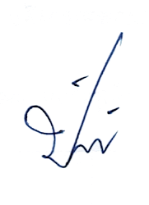 			(ลงชื่อ)	                     	 ผู้จดรายงานการประชุม                  (นางปิยะนันท์  วิสุทธิปัญญา)                                                           นักจัดการงานทั่วไปชำนาญการ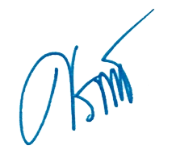 (ลงชื่อ)	                     	 เลขานุการสภาเทศบาล                     (นายศราวุฒิ  เอียดดำ)                                                         ปลัดเทศบาลตำบลมะกอกเหนือคณะกรรมการตรวจรายงานการประชุม  ได้ตรวจรายงานการประชุมสภาเทศบาล นี้แล้ว         เมื่อวันที่ 23 พฤศจิกายน 2563		จึงลงลายมือชื่อไว้เป็นหลักฐาน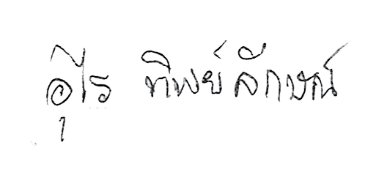 (ลงชื่อ)..............................................ประธานกรรมการ					(นางอุไร  ทิพย์ลักษณ์)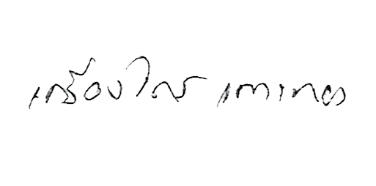 (ลงชื่อ)..............................................กรรมการ				          (นายเกรียงไกร  เกาะทอง)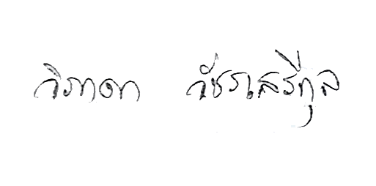 (ลงชื่อ)...... ........................................กรรมการ				          (นางวิภาดา  วัชรเสรีกุล) สภาเทศบาลตำบลมะกอกเหนือ  ได้รับรองรายงานการประชุมสภาฯ  สมัยสามัญ  สมัยที่  3  ครั้งที่  2  ประจำปี พ.ศ. 2563  นี้แล้ว   เมื่อวันที่ 23 พฤศจิกายน 2563		จึงลงลายมือชื่อไว้เป็นหลักฐาน	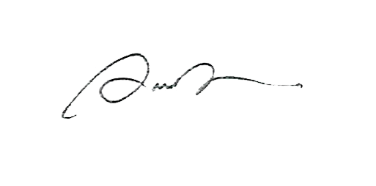 			(ลงชื่อ)   	                   ผู้รับรองรายงานการประชุม                   (นายเอกรัฐ  วัชรเสรีกุล)          ประธานสภาเทศบาลตำบลมะกอกเหนือ ที่ชื่อ-สกุลตำแหน่งลายมือชื่อหมายเหตุ๑.๒.๓.๔.๕.๖.๗.๘.๙.10.นายเอกรัฐ  วัชรเสรีกุลนายณรงค์  ฤทธิรัตน์นางวิภาดา  วัชรเสรีกุลนายประภาศ  พุทธคลิ้ง นายเกรียงไกร  เกาะทองนายสุวัฒน์  ชุมชัยโยนายเฉลียว  ไข่รอดนางอุไร ทิพย์ลักษณ์นายสัมพันธ์    สุวรรณเดชนายศราวุฒิ  เอียดดำประธานสภาเทศบาลรองประธานสภาเทศบาลสมาชิกสภาเทศบาล  เขตที่ 1สมาชิกสภาเทศบาล  เขตที่ 1สมาชิกสภาเทศบาล  เขตที่ 1สมาชิกสภาเทศบาล  เขตที่ 2สมาชิกสภาเทศบาล  เขตที่ 2สมาชิกสภาเทศบาล  เขตที่ 2สมาชิกสภาเทศบาล  เขตที่ 2เลขานุการสภาเทศบาลเอกรัฐ  วัชรเสรีกุลณรงค์  ฤทธิรัตน์วิภาดา  วัชรเสรีกุล-เกรียงไกร  เกาะทองสุวัฒน์  ชุมชัยโยเฉลียว  ไข่รอดอุไร  ทิพย์ลักษณ์สัมพันธ์    สุวรรณเดชศราวุฒิ  เอียดดำ-ลา- ที่ชื่อ-สกุลตำแหน่งลายมือชื่อหมายเหตุ๑.2.3.4.5.6.7.8.910.11.นายรนชัย  ตั้งพูนผลวิวัฒน์นายสุวิทย์  สุวรรณเรืองศรีนายธวิช  ขำเพชรนายมโน  คล้ายแก้วนางณิชชา  ถาวโรจน์นางสาวเสาวลักษณ์  กลับสวัสดิ์นายอาบูต้อเหล็บ  พลนุ้ยนายสาธิต  สังข์แก้วนายไตรรงค์  ชูเงินนางสาวรัตนา  หมื่นเทพนางปิยะนันท์  วิสุทธิปัญญานายกเทศมนตรีรองนายกเทศมนตรีที่ปรึกษานายกเทศมนตรีหัวหน้าสำนักปลัดเทศบาลผู้อำนวยการกองคลังผู้อำนวยการกองการศึกษารก.ผอ.กองช่างรก.ผอ.กองการประปานักวิชาการสุขาภิบาลปฏิบัติการนักวิเคราะห์นโยบายและแผนฯนักจัดการงานทั่วไปชำนาญการรนชัย  ตั้งพูนผลวิวัฒน์สุวิทย์  สุวรรณเรืองศรีธวิช  ขำเพชรมโน  คล้ายแก้วณิชชา  ถาวโรจน์เสาวลักษณ์  กลับสวัสดิ์อาบูต้อเหล็บ  พลนุ้ยสาธิต  สังข์แก้วไตรรงค์  ชูเงินรัตนา  หมื่นเทพปิยะนันท์  วิสุทธิปัญญา